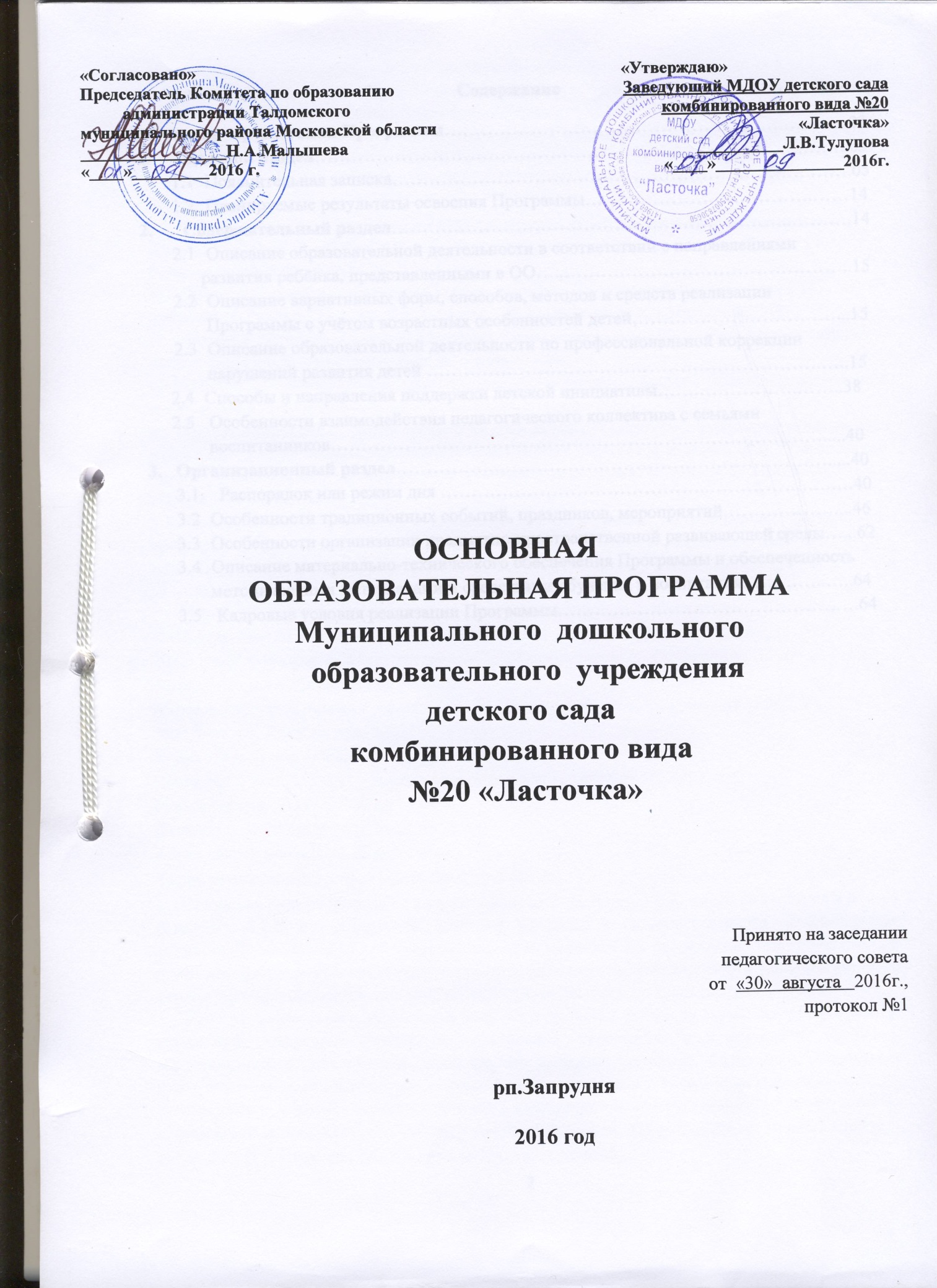                                                    Содержание                                                      стр.Краткая  презентация Программы……………………………………………….………..03Целевой раздел…………………………………………………………………….……..05Пояснительная записка………………………………………………….……….…….05Планируемые результаты освоения Программы……………………………….……14Содержательный раздел………………………………………………………..……….14Описание образовательной деятельности в соответствии с направлениями       развития ребёнка, представленными в ОО…..………………………………………..15Описание вариативных форм, способов, методов и средств реализации        Программы с учётом возрастных особенностей детей……………………………...15Описание образовательной деятельности по профессиональной коррекции       нарушений развития детей ……………………………………………………….…..15           2.4  Способы и направления поддержки детской инициативы…….…………….……..38           2.5   Особенности взаимодействия педагогического коллектива с семьями                    воспитанников…………………………………………………..………………….....40Организационный раздел…………….……………………………………………….....40  Распорядок или режим дня ……………………………………..…………….….….40Особенности традиционных событий, праздников, мероприятий………………....46Особенности организации предметно-пространственной развивающей среды…...62Описание материально-технического обеспечения Программы и обеспеченность        методическими материалами и средствами обучения и воспитания…………..…..64 Кадровые условия реализации Программы………………………………………….64                                                        Краткая Презентация Программы              Основная образовательная программа – документ, определяющий специфику организации учебно-воспитательного процесса (содержание, формы).Основная образовательная программа Муниципального дошкольного образовательного учреждения детского сада комбинированного вида № 20 «Ласточка» (далее – Программа) разработана  на основе:Федерального закона от 29 декабря 2012 г. № 273-ФЗ «Об образовании в Российской Федерации»,   Федерального государственного образовательного стандарта дошкольного образования (Приказ № 1155 от 17 октября 2013 года. Зарегистрировано в Минюсте РФ 14 ноября 2013 г. Регистрационный № 30384),Примерной общеобразовательной программы дошкольного образования (пилотный вариант) «От рождения до школы» / Под ред. Н.Е. Вераксы, Т,С. Комаровой, М.А. Васильевой, 2014г., Устава и  Программы развития Муниципального дошкольного образовательного учреждения детского сада комбинированного вида № 20 «Ласточка»,СанПиН 2.4.1.3049-13 «Санитарно - эпидемиологические требования к устройству, содержанию и организации режима работы в дошкольных организациях» ,«Единый квалификационный справочник должностей руководителей, специалистов и служащих (раздел «Квалификационные характеристики должностей работников образования»), утвержденном приказом Министерства здравоохранения и социального развития Российской Федерации от 26 августа 2010 г., №761н.   В основу работы учреждения положены цели и задачи, определенные федеральным государственным образовательным стандартом дошкольного образования (далее ФГОС ДО, Стандарт), среди которых ведущее место занимают вопросы, связанные с охраной жизни и здоровья детей — как физического, так и психического.      Муниципальное дошкольное образовательное учреждение детский сад комбинированного вида №20 «Ласточка»  начал функционировать с 06 марта 1966 года. В 2012 году Муниципальное дошкольное образовательное учреждение получило статус детского сада комбинированного вида. Адрес месторасположения учреждения: Московская область, Талдомский район, гп. Запрудня, ул. Ленина, дом. 17Учредитель: Талдомский муниципальный районОсновная функция ДОУ: воспитание и образование детей от 1,5  до 7  лет. Режим работы ДОУ: с 7.00 до 19.00Лицензия: от 29 июля 2016 года  № 76009  Адрес сайта:  www.lastochkaz.lact.ru      Адрес электронной почты:  LastochkaZ@yandex.ru       Программа ориентирована на возраст детей от 2  до 8 лет, в том числе на детей с ОНР и на детей с 1-й,2-й и 3-й группой здоровья, на детей с индивидуальными особенностями развития. В детском саду при участии педагогов, медицинских работников, педагога-психолога и учителя-логопеда обеспечивается коррекция физического, психического и речевого развития детей с учетом индивидуальных особенностей развития каждого воспитанника.     Педагоги дошкольного учреждения творчески подходят к выбору вариативных программ и технологий, направляя усилия на построение целостного педагогического процесса, обеспечивающего полноценное всестороннее развитие ребенка: физическое, социально-коммуникативное, познавательное, речевое и художественно-эстетическое во взаимосвязи.    Содержание образовательного процесса в настоящее время выстраивается в соответствии с примерной основной общеобразовательной программой «От рождения до школы» (под редакцией Н.Е.Вераксы, Т.С.Комаровой, М.А.Васильевой).    Содержание образования дополняется парциальными программами и технологиями нового поколения, в том числе «Красота. Радость. Творчество» (Т.С.Комарова), «Приобщение  детей к истокам русской народной культуры»  (О.Л. Князева, М.Д. Маханева), «Праздник каждый день» (И.Каплунова, И.Новоскольцева). Коррекционная работа с детьми проводится по программам Т.Б. Филичевой, Г.В. Чиркиной «Программа логопедической работы  по преодолению общего недоразвития речи у детей», Г.А. Каше, «Программа коррекционного воспитания и обучения детей 7-го года жизни».      В современных  условиях дошкольное образовательное учреждение является одним из общественных институтов, регулярно и неформально взаимодействующих с семьей,  то есть  имеющих возможность оказывать  на неё  определенное влияние.      В основу совместной деятельности семьи и дошкольного учреждения заложены следующие принципы:единый подход к процессу воспитания ребёнка;открытость дошкольного учреждения для родителей;взаимное доверие  во взаимоотношениях педагогов и родителей;уважение и доброжелательность друг к другу;дифференцированный подход к каждой семье;равно ответственность родителей и педагогов.На сегодняшний день в ДОУ осуществляется интеграция общественного и семейного воспитания дошкольников со следующими категориями родителей:		- с семьями воспитанников;		- с  будущими родителями. Приведя ребенка в детский сад, родители хотят, чтобы их детей не только готовили к школе,  но и обеспечивали широкий спектр знаний, развивали умения, навыки общения, выявляли способности. Однако без тесного взаимодействия с семьей решить эти проблемы практически невозможно. Поэтому основной целью  взаимодействия с родителями мы считаем возрождение традиций семейного воспитания и вовлечение семьи в воспитательно-образовательный процесс. Решаем её через следующие задачи: формирование психолого - педагогических знаний родителей;2)   приобщение родителей к участию  в жизни ДОУ;3)   оказание помощи семьям воспитанников в развитии, воспитании и обучении детей.                                                 Система ДОУ работы с родителями  включает:ознакомление родителей с содержанием работы  ДОУ, направленной на физическое, психическое и социально-эмоциональное развитие ребенка;ознакомление родителей с результатами работы ДОУ на общих родительских собраниях, анализом участия родительской общественности в жизни ДОУ;участие родителей в составлении планов: спортивных и культурно-массовых мероприятий, работы родительского комитета;целенаправленную работу, пропагандирующую общественное дошкольное воспитание в его разных формах;обучение конкретным приемам и методам воспитания и развития ребенка в разных видах детской деятельности на семинарах-практикумах, консультациях и открытых занятиях, заседаниях семейного клуба «Островок».1. Целевой раздел1.1.Пояснительная запискаЦели и задачи Программы:  в основу работы учреждения положены цели и задачи, определенные федеральным государственным образовательным стандартом дошкольного образования (ФГОС ДО), среди которых ведущее место занимают вопросы, связанные с охраной жизни и здоровья детей — как физического, так и психического. В детском саду при участии педагогов, медицинских работников, психолога и логопеда обеспечивается коррекция физического, психического и речевого развития детей с учетом индивидуальных особенностей развития каждого воспитанника.Коллектив ДОУ основной целью своей работы полагает позитивную социализацию и всестороннее развитие ребенка младенческого, раннего или дошкольного возраста в адекватных его возрасту видах детской деятельности.Ведущие цели Программы  - создание благоприятных условий для полноценного проживания ребенком дошкольного детства, формирование основ базовой культуры личности, всестороннее развитие психических и физических качеств в соответствии с возрастными и индивидуальными особенностями, подготовка к жизни в современном обществе, к обучению в школе, обеспечение безопасности жизнедеятельности дошкольника.Особое внимание в Программе уделяется развитию личности ребенка, сохранению и укреплению здоровья детей, а также воспитанию у дошкольников таких качеств, как: патриотизм; активная жизненная позиция; творческий подход в решении различных жизненных ситуаций; уважение к традиционным ценностям.Эти цели реализуются в процессе разнообразных видов детской деятельности: игровой, коммуникативной, трудовой, познавательно-исследовательской, продуктивной, музыкально-художественной, чтения.Для достижения целей Программы первостепенное значение имеют: забота о здоровье, эмоциональном благополучии и своевременном всестороннем развитии каждого ребенка; создание в группах атмосферы гуманного и доброжелательного отношения ко всем воспитанникам, что позволяет растить их общительными, добрыми, любознательными, инициативными, стремящимися к самостоятельности и творчеству; максимальное использование разнообразных видов детской деятельности, их интеграция в целях повышения эффективности воспитательно-образовательного процесса; творческая организация (креативность) воспитательно-образовательного процесса; вариативность использования образовательного материала, позволяющая развивать творчество в соответствии с интересами и наклонностями каждого ребенка; уважительное отношение к результатам детского творчества; единство подходов к воспитанию детей в условиях дошкольного образовательного учреждения и семьи; соблюдение в работе детского сада и начальной школы преемственности, исключающей умственные и физические перегрузки в содержании образования детей дошкольного возраста, обеспечивающей отсутствие давления предметного обучения.      Цель реализуется через решение следующих задач, соответствующих федеральному государственному образовательному стандарту дошкольного образования: охраны и укрепления физического и психического здоровья детей, в том числе их эмоционального благополучия; обеспечения равных возможностей для полноценного развития каждого ребенка в период дошкольного детства независимо от места проживания, пола, нации, языка, социального статуса, психофизиологических и других особенностей (в том числе ограниченных возможностей здоровья);     3)обеспечения преемственности целей, задач и содержания образования, реализуемых в рамках образовательных программ различных уровней (далее — преемственность основных образовательных программ дошкольного и начального общего образования); создания благоприятных условий развития детей в соответствии с их возрастными и индивидуальными особенностями и склонностями, развития способностей и творческого потенциала каждого ребенка как субъекта отношений с самим собой, другими детьми, взрослыми и миром; объединения обучения и воспитания в целостный образовательный процесс на основе духовно-нравственных и социокультурных ценностей и принятых в обществе правил и норм поведения в интересах человека, семьи, общества; формирования общей культуры личности детей, в том числе ценностей здорового образа жизни, развития их социальных, нравственных, эстетических, интеллектуальных, физических качеств, инициативности, самостоятельности и ответственности ребенка, формирования предпосылок учебной деятельности; обеспечения вариативности и разнообразия содержания программ и организационных форм дошкольного образования, возможности формирования программ различной направленности с учетом образовательных потребностей, способностей и состояния здоровья детей; формирования социокультурной среды, соответствующей возрастным, индивидуальным, психологическим и физиологическим особенностям детей; обеспечения психолого-педагогической поддержки семьи и повышения компетентности родителей (законных представителей) в вопросах развития и образования, охраны и укрепления здоровья детей.Принципы и подходы к формированию Программы:   образовательная программа дошкольного учреждения, а также организация на ее основе воспитательно-образовательного процесса базируются на следующих принципах:Принцип развивающего образования, в соответствии с которым главной целью дошкольного образования является развитие ребенка. В этом контексте принимается как основополагающая позиция, сформулированная Л.C. Выготским: обучение ведет за собой развитие (обучение понимается нами широко, как целенаправленный, специально организованный процесс взаимодействия взрослого и ребенка, в котором и происходит передача взрослым и присвоение ребенком социального опыта). Применение принципа развивающего образования ориентирует педагогов на построение образования в зоне ближайшего развития ребенка.Принцип научной обоснованности и практической применимости, согласно которому: содержание Программы должно соответствовать основным положениям возрастной психологии и дошкольной педагогики, при этом иметь возможность реализации в массовой практике дошкольного образования; отбор образовательного материала для детей учитывает не только зону их ближайшего развития, но также возможность применения полученной информации в практической деятельности детей.Принцип интеграции содержания дошкольного образования в соответствии с возрастными возможностями и особенностями детей', спецификой и возможностями образовательных областей.Принцип интеграции связан с возрастными особенностями детей дошкольного возраста, когда:- поведение и деятельность дошкольника представляют собой «еще недостаточно дифференцированное целое» (Л.C. Выготский);- «схватывание целого раньше частей позволяет ребенку „сразу”, интегрально видеть предметы глазами всех людей...» - «прежде чем знание о целостности мира будет оформлено в системе теоретических понятий ребенка, он должен воссоздать подвижный интегральный образ действительности на уровне воображения» (В.В. Давыдов, В.Т. Кудрявцев).Под интеграцией содержания дошкольного образования понимается состояние (или процесс, ведущий к такому состоянию) связанности, взаимопроникновения и взаимодействия отдельных образовательных областей, обеспечивающее целостность образовательного процесса.Принцип интеграции реализуется: - через интеграцию содержания дошкольного образования (интеграцию содержания различных образовательных областей и специфических видов детской деятельности по освоению образовательных областей);-  интегративные качества личности ребенка как результат дошкольного образования, а также основа и единые целевые ориентиры базовой культуры ребенка дошкольного возраста;- интеграцию разных типов учреждений (дошкольного, общего, дополнительного образования, социокультурных центров, библиотек, клубов) и групп детей дошкольного возраста, предоставляющих различные возможности для развития дошкольников и обеспечивающих их позитивную социализацию.Комплексно-тематический принцип построения образовательного процесса означает объединение комплекса различных видов специфических детских деятельностей вокруг единой темы при организации воспитательно-образовательного процесса. При этом в качестве тем могут выступать организующие моменты, тематические недели, события, реализация проектов, сезонные явления в природе, праздники, традиции.Реализация комплексно-тематического принципа построения образовательного процесса тесно взаимосвязана с интеграцией детских деятельностей.Принцип адаптивности, который реализуется:-  через адаптивность предметно-развивающей среды каждого дошкольного учреждения к потребностям ребенка дошкольного возраста, обеспечивающей комфорт ребенка, сохранение и укрепление его здоровья, полноценное развитие;- адаптивность ребенка к пространству дошкольного учреждения и окружающему социальному миру.Принцип учета возрастных и индивидуальных особенностей развития детей.Образовательная программа реализует также через:- системность в отборе и предоставлении образовательного материала, интеграции задач познавательного, речевого, социально-коммуникативного, художественно-эстетического и физического развития дошкольников и обогащение содержания образования.При разработке Программы учитывается также:- деятельностный подход к организации образования, включение познавательного компонента в разнообразные виды и формы организации детской деятельности;- сочетание наглядных и эмоционально-образовательных технологий обучения;-  открытость образовательной программы для повторения и уточнения образовательного материала в течение года, месяца, недели, включая работу по взаимодействию с родителями и детьми других возрастных групп.    Программа построена на позициях гуманно-личностного отношения к ребенку и направлена на его всестороннее развитие, формирование духовных и общечеловеческих ценностей, а также способностей и интегративных качеств. В Программе отсутствуют жесткая регламентация знаний детей и предметный центризм в обучении.      Особая роль в Программе уделяется игровой деятельности как ведущей в дошкольном детстве - это предполагает построение образовательного процесса на адекватных возрасту формах работы с детьми. Основной формой работы с дошкольниками и ведущим видом их деятельности является игра.      Программа строится на принципе культуросообразности. Реализация этого принципа обеспечивает учет национальных ценностей и традиций в образовании, восполняет недостатки духовно-нравственного и эмоционального воспитания. Образование рассматривается как процесс приобщения ребенка к основным компонентам человеческой культуры (знание, мораль, искусство, труд).    Программа предусматривает решение программных образовательных задач в совместной деятельности взрослого и детей и самостоятельной деятельности дошкольников не только в рамках непосредственно образовательной деятельности, но и при проведении режимных моментов в соответствии со спецификой дошкольного образования;                  допускает варьирование образовательного процесса в зависимости от региональных особенностей;                  строится с учетом соблюдения преемственности между всеми возрастными дошкольными группами и между детским садом и начальной школой.Значимые характеристики:возрастные особенности развития детей раннего и дошкольного возраста даны в примерной общеобразовательной Программе дошкольного образования (пилотный вариант) «От рождения до школы»(/Под ред. Н.Е.Вераксы, Т.С.Комаровой, М.А.Васильевой. – 3-е изд., испр. и доп.- М.:МОЗАИКА-СИНТЕЗ, 2014.  368 с.) на стр.234 – 250. Психолого-педагогическая характеристика детей 5-7 лет с общим недоразвитием речи.Основной контингент дошкольников в группах с общим недоразвитием речи (ОНР) составляют дети с II и III уровнями речевого развития.II уровень речевого развития детей характеризуется начатками общеупотребительной речи. Дети используют в общении простые по конструкции или искаженные фразы, владеют обиходным словарным запасом (преимущественно пассивным). В их речи дифференцированно обозначаются названия предметов, действий, отдельных признаков. На этом уровне возможно употребление в речи местоимений, союзов, некоторых предлогов в их элементарных значениях. Дети могут отвечать на вопросы, с помощью педагога беседовать по картинке, рассказывать о семье.Анализ детских высказываний и их сопоставление с темпом и качеством усвоения речи детьми без отклонений в развитии убедительно показывают наличие резко выраженного недоразвития речи. Дети пользуются предложениями только простой конструкции, состоящими из двух-трех, редко четырех слов. Лексический запас отстает от возрастной нормы. Это проявляется в незнании слов, обозначающих, например, различные части тела (туловище, локоть, плечи, шея и т. д.), названии животных и их детенышей (осел, волк, черепаха, жираф, поросенок, жеребенок и т. д.), различных профессий (балерина, повар, певица, летчик, капитан, шофер), предметов мебели (раскладушка, табуретка, скамья) и т. д.Отмечаются ограниченные возможности использования детьми не только предметного словаря, но и словаря действий, признаков. Они не знают многие цвета, формы и размера предметов и т. д. Нередко дети заменяют слова другими, близкими по смыслу. Навыками словообразования они практически не владеют.Отмечаются грубые ошибки в употреблении ряда грамматических конструкций:1) неправильное использование падежных форм;2) ошибки в употреблении существительных мужского и женского рода;3) отсутствие согласования прилагательных и числительных с существительными.    Выраженные трудности испытывают дети при использовании предложных конструкций: часто предлоги опускаются, а существительные употребляются в именительном падеже; возможна и замена. Союзы и частицы употребляются крайне редко. Фонетическая сторона речи отстает от возрастной нормы: у детей нарушено произношение согласных: шипящих, соноров, свистящих, твердых и мягких, звонких и глухих; грубые ошибки отмечаются в воспроизведении слов разного слогового состава (сокращение количества слогов; перестановка и добавление слогов).    При воспроизведении контура слов нарушается как слоговая структура, так и звуконаполняемость: наблюдаются перестановки слогов, звуков, замена и уподобление слогов, выпадение звуков в позиции стечения согласных.   Логопедическое обследование позволяет обнаружить у детей недостаточность фонематического слуха, а в связи с этим — неподготовленность к овладению звуковым анализом и синтезом.III уровень речевого развития детей характеризуется наличием развернутой фразовой речи с выраженными элементами лексико-грамматического и фонетико - фонематического недоразвития. Дети могут относительно свободно общаться с окружающими, но нуждаются в постоянной помощи родителей (воспитателей), вносящих в их речь соответствующие пояснения. Самостоятельное общение продолжает оставаться затруднительным и ограничено знакомыми ситуациями.Звуки, которые дети могут правильно произносить изолированно, в самостоятельной речи звучат недостаточно четко.При этом характерным является следующее:1. Недифференцированное произнесение свистящих, шипящих звуков, аффрикат и соноров, причем один может заменяться одновременно двумя или несколькими звуками данной или близкой фонетической группы.2. Замена некоторых звуков другими, более простыми по артикуляции. Чаше это относится к замене соноров, свистящих и шипящих.3. Нестойкое употребление звука, когда в разных словах он произносится различно.4. Смешение звуков, когда изолированно ребенок произносит определенные звуки верно, а в словах и предложениях — взаимозаменяет их. Это нередко касается свистящих, шипящих звуков, соноров и звуков ль, г, к, х — при этом может наблюдаться искажение артикуляции некоторых фонем (межзубное произношение свистящих, горловое р и др.).У детей отмечается нечеткое произнесение звука ы (среднее между ы — и), недостаточное озвончение согласных б, д, г в словах и предложениях, а также замены и смешения звуков к — г — х — т — д — дь — й, которые у дошкольников с нормальным развитием речи формируются достаточно рано.Фонематическое недоразвитие у описываемой категории детей проявляется, в основном, в несформированности процессов дифференциации звуков, отличающихся тонкими акустико-артикуляционными признаками. Иногда дети не различают и более контрастные звуки, что задерживает овладение звуковым анализом и синтезом. Недоразвитие фонематического восприятия при выполнении элементарных действий звукового анализа (например, узнавание звука) проявляется в том, что дети смешивают исследуемые звуки с близкими им по звучанию. При более сложных формах звукового анализа (например, подбор слов, начинающихся на заданный звук) обнаруживается смешение заданных звуков и с другими, менее сходными. Уровень фонематического восприятия детей находится в определенной зависимости от выраженности лексико-грамматического недоразвития речи.Диагностическим показателем описываемого уровня развития является нарушение звуко-слоговой структуры, которое по-разному видоизменяет слоговой состав слов.Отмечаются, прежде всего, ошибки в передаче слоговой структуры слов. Правильно повторяя вслед за логопедом 3- 4 сложных слова, дети нередко в самостоятельной речи их искажают, сокращая обычно количество слогов. Множество ошибок наблюдается при передаче звуконаполняемости слов: перестановки и замены звуков и слогов, сокращение при стечении согласных в слове и т. д.Типичными для детей являются персеверации слогов,; добавление лишних звуков и слогов.Установлена определенная зависимость между характером ошибок слогового состава и состоянием сенсорных (фонематических) или моторных (артикуляционных) возможностей ребенка.Так, преобладание ошибок, выражающихся в перестановке или добавлении слогов, свидетельствует о первичном недоразвитии слухового восприятия ребенка. У детей этой категории уподобление слогов и сокращение стечения согласных встречаются редко и имеют изменчивый характер.Ошибки типа сокращения числа слогов, уподобление слогов друг другу, сокращение при стечении согласных указывают на преимущественное нарушение артикуляционной сферы и носят более стабильный характер.На этом уровне понимание речи детей приближается к низкой возрастной норме. Их же активный словарь в количественном отношении значительно беднее, чем у сверстников с нормальной речью.Это отчетливо проявляется при изучении предметного глагольного словаря и словаря признаков. Дети не могут назвать по картинкам целый ряд доступных своему возрасту слов, хотя имеют их в пассивном запасе (ступеньки, форточки, обложка, страница).Преобладающим типом лексических ошибок является неправильное употребление слов в речевом контексте. Не зная наименований частей предметов, дети заменяют их названием самого предмета, название действий заменяют словами, близкими по ситуации и внешним признакам. Нередко, правильно показывая на картинках названные действия, в самостоятельной речи дети их смешивают.Из ряда предложенных действий дети не понимают и не могут показать, как штопать, распарывать, переливать, перелетать, подпрыгивать, кувыркаться. Они не знают названия оттенков цветов (оранжевый, серый, голубой), плохо различают и форму предметов: круглый, овальный, квадратный, треугольный.Анализ словарного запаса детей позволяет выявить своеобразный характер их лексических ошибок. Например, происходит замена названия части предмета названием всего предмета; название предмета заменяется названием действия, характеризующего его назначение.В словаре детей мало обобщающих понятий, в основном это игрушки, посуда, одежда, цветы. Редко используются антонимы, практически отсутствуют синонимы. Это обусловливает частые случаи нарушения лексической сочетаемости.Недостаточная ориентировка в звуковой форме слова отрицательно влияет на усвоение морфологической системы родного языка.Дети затрудняются в образовании существительных с помощью уменьшительно-ласкательных суффиксов некоторых прилагательных.Много ошибок они допускают при употреблении приставочных.Ограниченный лексический запас, многократное использование одинаково звучащих слов с различными значениями делают речь детей бедной и стереотипной.Выявляется также импрессивный аграмматизм, который проявляется в недостаточном понимании изменения значения слов, выраженных при помощи изменения приставки, суффикса и т. д. Отмеченные недостатки в употреблении лексики, грамматики и звукопроизношения с наибольшей отчетливостью проявляются в различных формах монологической речи (пересказ, составление рассказа по одной или целой серии картин, подготовка рассказа-описания). Правильно понимая логическую взаимосвязь событий, дети ограничиваются лишь перечислением действий.При пересказе дети ошибаются в передаче логической последовательности событий, пропускают отдельные звенья, «теряют» действующих лиц.Рассказ-описание малодоступен для детей: они обычно ограничиваются перечислением отдельных предметов и их частей. Часть детей оказывается способной лишь отвечать на вопросы. Таким образом, экспрессивная речь детей со всеми указанными особенностями может служить средством общения лишь в особых условиях, требующих постоянной помощи и побуждения в виде дополнительных вопросов, подсказок, оценочных и поощрительных суждений со стороны логопеда, родителей и пр.Вне специального внимания к их речи эти дети малоактивны, в редких случаях являются инициаторами общения, недостаточно общаются с сверстниками, редко обращаются с вопросами к взрослым, не сопровождают рассказом игровые ситуации. Это обусловливает сниженную коммуникативную направленность их речи.Трудности в овладении детьми словарным запасом и грамматическим строем родного языка тормозят процесс развития связной речи и, прежде всего, своевременный переход от ситуативной формы к контекстной.Для детей с общим недоразвитием речи характерен низкий уровень развития основных свойств внимания. У некоторых из них отмечается недостаточная устойчивость внимания, ограниченные возможности его распределения.Речевое отставание отрицательно сказывается и на развитии памяти. При относительно сохранной смысловой, логической памяти у таких детей заметно снижены по сравнению с: нормально говорящими сверстниками вербальная память и продуктивность запоминания. Дети часто забывают сложные инструкции (трех- четырехступенчатые), опускают некоторые их элементы, меняют последовательность предложенных заданий. Нередки ошибки дублирования при описании предметов, картинок.У некоторых дошкольников отмечается низкая активность припоминания, которая сочетается с ограниченными возможностями развития познавательной деятельности.Связь между речевыми нарушениями и другими сторонами психического развития обусловливает некоторые специфические особенности мышления. Обладая полноценными предпосылками для овладения мыслительными операциями, доступными их возрасту, дети, однако, отстают в развитии наглядно-образной сферы мышления, без специального обучения с трудом овладевают анализом и синтезом, сравнением. Для многих из них характерна ригидность мышления.Детям с недоразвитием речи наряду с общей соматической ослабленностью и замедленным развитием локомоторных функций присуще и некоторое отставание в развитии двигательной сферы. Этот факт подтверждается анализом анамнестических сведений. У значительной части детей двигательная недостаточность выражается в виде плохой координации сложных движений, неуверенности в воспроизведении точно дозированных движений, снижении скорости и ловкости их выполнения. Наибольшие трудности представляет выполнение движений по словесной и особенно многоступенчатой инструкциям. Дети отстают от нормально развивающихся сверстников в точном воспроизведении двигательного задания по пространственно-временным параметрам, нарушают последовательность элементов действия, опускают его составные части.У детей с ОНР наблюдаются особенности в формировании мелкой моторики рук. Это проявляется, прежде всего, в недостаточной координации пальцев рук (например, при расстегивании и застегивании пуговиц, завязывании и развязывании шнурков, лент и т. д.).Названные отклонения в двигательной сфере наиболее ярко проявляются у детей с дизартрией. Однако нередки случаи, когда указанные трудности характерны и для детей с другими аномалиями.Чрезвычайно важной и во многом еще не совсем решенной проблемой является отграничение детей с ОНР и сохранным интеллектом от детей с первичным интеллектуальным дефектом. Это осложняется тем, что умственное недоразвитие часто также сопровождается речевой патологией, которая имеет ряд специфических проявлений.Тщательный анализ речевых навыков ребенка требуется в тех случаях, когда необходимо отграничить проявление ОНР от замедленного темпа речевого развития.Замедленный тип речевого развития в большинстве случаев обусловлен негрубой родовой травмой, длительными соматическими заболеваниями в раннем детстве. В анамнезе обычно не содержатся данные о грубых нарушениях центральной нервной системы, что обеспечивает большую сохранность моторных функций, психических реакций, поведения ребенка в целом. Неблагоприятное воздействие речевой среды, просчеты воспитания, дефицит общения также могут быть отнесены к факторам, тормозящим нормальный ход речевого развития. В этих случаях обращает на себя внимание прежде всего обратимая динамика речевой недостаточности.У детей с задержкой речевого развития сам характер речевых ошибок менее специфичен. Преобладают ошибки типа смешения продуктивной и непродуктивной форм множественного числа, наблюдается унификация окончаний родительного падежа множественного числа. У этих детей отстает от нормы объем речевых навыков, для них характерны ошибки, свойственные детям младшего возраста в процессе овладения речью. В настоящее время детский сад посещают 163 ребенка в возрасте от 2 до 8 лет. В МДОУ  функционирует восемь  групп, из которых: 1 группа ясельного возраста (вторая группа раннего возраста), 7 групп дошкольного возраста, в том числе 3 группы компенсирующего вида  по коррекции речи.Характеристика здоровья детей:Анализ состояния здоровья воспитанников позволяет определять дифференцированный подход к каждому ребенку при организации образовательного процесса.Характеристика социального статуса семей воспитанников: Все семьи детей проживают на территории Талдомского района, в близлежащих населенных пунктах к р.п Запрудня.          Наличие разных категорий семей требует проведения дифференцированного подхода во взаимодействии  с родителями, изучение их  интересов, мнений и запросов  на оказание образовательных услуг. Приоритетными направлениями в деятельности ДОУ по реализации образовательной программы являются:1.2. Планируемые результаты освоения ООП  ДО.Целевые ориентиры     Соответствуют примерной общеобразовательной Программе дошкольного образования (пилотный вариант) «От рождения до школы» »(/Под ред. Н.Е.Вераксы, Т.С.Комаровой, М.А.Васильевой. – 3-е изд., испр. и доп.- М.:МОЗАИКА-СИНТЕЗ, 2014.  368 с.)  смотри на стр.17-20.               Система оценки результатов освоения основной общеобразовательной программы         Соответствует примерной общеобразовательной Программе дошкольного образования (пилотный вариант) «От рождения до школы» »(/Под ред. Н.Е.Вераксы, Т.С.Комаровой, М.А.Васильевой. – 3-е изд., испр. и доп.- М.:МОЗАИКА-СИНТЕЗ, 2014.  368 с.)  смотри на стр.20-22.В представленной системе оценки  результатов освоения Программы отражены современные тенденции, связанные с изменением понимания оценки качества дошкольного образования. Для выстраивания  индивидуальной траектории  развития каждого ребенка, используется  программный продукт ООО Научно-технического центра «Альбус»  «Примерная ООП ДО» Система мониторинга».  Мониторинг детского развития проводится два раза в год (в октябре-ноябре и марте-апреле). В проведении мониторинга участвуют педагоги, психологи и медицинские работники.2.Содержательный раздел2.1  Описание образовательной деятельности в соответствии с направлениями развития ребёнка, представленными в ОО.   Содержание психолого-педагогической работы с детьми 2-8 лет дается по образовательным областям: «Социально-коммуникативное развитие», «Познавательное развитие», «Речевое развитие», «Художественно-эстетическое развитие», «Физическое развитие».Содержание психолого-педагогической работы ориентировано на разностороннее развитие дошкольников с учетом их возрастных и индивидуальных особенностей. Задачи психолого-педагогической работы по формированию физических, интеллектуальных и личностных качеств детей решаются интегрированно в ходе освоения всех образовательных областей наряду с задачами, отражающими специфику каждой образовательной области, с обязательным психологическим сопровождением.Учитывая положение Стандарта, содержание образовательных областей отражено в Программе через их реализацию в специфических видах деятельности, характерных для раннего (от 1 до3 лет) и дошкольного (от 3до 8 лет) возраста.При этом решение программных образовательных задач предусматривается не только в рамках непрерывной непосредственно образовательной деятельности, но и в ходе режимных моментов — как в совместной деятельности взрослого и детей, так и в самостоятельной деятельности дошкольников. Эта часть соответствует примерной общеобразовательной Программе дошкольного образования (пилотный вариант) «От рождения до школы»(/Под ред. Н.Е.Вераксы, Т.С.Комаровой, М.А.Васильевой. – 3-е изд., испр. и доп.- М.:МОЗАИКА-СИНТЕЗ, 2014.  368 с.)  смотри на стр.36 -135.Развитие игровой деятельности, как ведущей в дошкольном возрасте, смотри в Программе дошкольного образования (пилотный вариант) «От рождения до школы»(/Под ред. Н.Е.Вераксы, Т.С.Комаровой, М.А.Васильевой. – 3-е изд., испр. и доп.- М.:МОЗАИКА-СИНТЕЗ, 2014.  368 с.)  смотри на стр.251-258. 2.2  Описание вариативных форм, способов, методов и средств реализации Программы с учётом возрастных особенностей детей    Эта часть ООП ДО соответствует разделу «Психолого-педагогические условия реализации  программы» пилотного варианта Программы  «От рождения до школы»(/Под ред. Н.Е.Вераксы, Т.С.Комаровой, М.А.Васильевой. –3-е изд., испр. и доп.- М.:МОЗАИКА-СИНТЕЗ, 2014.  368 с.)  смотри на стр.136- 143.2.3   Описание образовательной деятельности по профессиональной коррекции нарушений развития детей.      Эта часть ООП ДО соответствует разделу «Коррекционная и инклюзивная педагогика»  примерной программы «От рождения до школы»: «От рождения до школы»(/Под ред. Н.Е.Вераксы, Т.С.Комаровой, М.А.Васильевой. – 3-е изд., испр. и доп.- М.:МОЗАИКА-СИНТЕЗ, 2014.  368 с.)  смотри на стр.151 -189.2.3.1. Система оздоровительной работы по физическому воспитанию детей в детском саду  комбинированного вида № 20 «Ласточка»Формы и методы оздоровления детей.План оздоровительных мероприятий2.3.2.Особенности организации образовательного процесса в логопедических группах Программа коррекционной работы для детей с ОНР направлена на реализацию задач:1. Своевременное выявление детей с трудностями адаптации, обусловленными ограниченными возможностями здоровья;2.   Разработка и реализация плана индивидуальной логокоррекционной работы  у ребёнка с ОНР в ДОУ и семье. Систематическое проведение необходимой профилактической и коррекционно-речевой работы с детьми с ОНР в соответствии с  их индивидуальными и групповыми планами; 3. Оценка результатов помощи детям с ОНР и определение степени их речевой готовности к школьному обучению; 5. Создание условий, способствующих освоению детьми с ОНР основной общеобразовательной программы дошкольного образования и их интеграции в образовательном учреждении.6. Осуществление индивидуально ориентированной психолого - медико – педагогической помощи детям с ограниченными возможностями здоровья с учётом индивидуальных возможностей особенностей детей (в соответствии рекомендациями ПМПК); 7. Оказание консультативной и методической помощи родителям (законным представителям) детей с ОВЗ по медицинским, социальным,  правовым и другим вопросаЦели и задачи коррекционно-логопедической работыЦель коррекционно-логопедической работы – возможность освоения детьми с речевыми нарушениями основной общеобразовательной программы дошкольного образования и их интеграция в общеобразовательном учреждении. Планируемые итоговые результаты усвоения Программы едины как для нормально развивающихся детей, так и для детей с нарушениями речи. Программа коррекционной работы в группах компенсирующей направленности 5- 6 и 6- 7 лет (ОНР III ур.р.р.) в соответствии с ФГТ направлена на создание системы комплексной подготовки детей к обучению в школе.В связи с этим  логопедическая работа с детьми ОНР направлена на решение задач:Практическое усвоение лексических и грамматических средств языка;Формирование правильного произношения (воспитание артикуляционных навыков, звукопроизношения, слоговой структуры слова и фонематического восприятия);Подготовка к обучению грамоте, овладение элементами грамоты;Развитие навыков связной речи.Содержание программы коррекционной работы определяют принципы:Соблюдение интересов ребёнка. Принцип определяет позицию логопеда, который призван решать проблему ребёнка с максимальной пользой в интересах ребёнка.Системность. Принцип обеспечивает единство диагностики, коррекции и развития, т.е. системный подход к анализу особенностей развития и коррекции нарушений детей  с ОВЗ, а так же всесторонний многоуровневый подход специалистов различного профиля, взаимодействие и согласованность их действий в решении проблем ребёнка; участие в данном процессе всех участников образовательного процесса. Непрерывность. Принцип гарантирует ребёнку и его родителям (законным представителям) непрерывность помощи до решения проблемы или определения подхода к её решению. Рекомендательный характер оказания помощи. Принцип обеспечивает соблюдение гарантированных законодательством прав родителей (законных представителей) детей с ОВЗ защищать права и интересы детей, включая обязательное согласование с родителями (законными представителями) вопроса о направлении (переводе) детей с ОВЗ в группы комбинированной направленности.Организация образовательного процессаСтаршая группаОрганизация образовательного процессаПодготовительная к школе группаЗанятия по развитию связной речи в подготовительной к школе логопедической группе          Система мониторинга достижения детьми планируемых результатов освоения программы                 Показатели результативности и эффективности коррекционной работы.    Таким образом, коррекционно – развивающая работа с детьми  с ОНР строится на основе теории интеграции образования, личностно – ориентированного подхода, на принципах соблюдения интересов ребёнка, системности,  непрерывности,  рекомендательного характера оказания помощи. Правильно организованная предметно – развивающая среда способствует личностному, интеллектуальному и речевому развитию ребёнка с ОНР.  Тесное взаимодействие педагогов и родителей на основе продуманной и налаженной сети интегрированных связей, комплексной диагностики помогает осуществить оптимальный выбор методов, адекватных возрасту и структуре дефекта детей с ОНР, чем достигается эффективность и стабильность результатов. Своевременность принятых мер, сотрудничество специалистов обеспечивают речевое развитие ребёнка с ОНР, в чём можно убедиться, сопоставив результаты стартового, промежуточного, итогового логопедического обследования. Речевые показатели по всем параметрам улучшились.Таблица 3Оценка уровня развития:4 балла - правильное, самостоятельное выполнение всех заданий.3 балла – единичные ошибки исправляются с помощью уточняющего вопроса, подсказкой или расширением инструкции.2 балл – большинство заданий не выполняются. баллов – невыполнение заданияОсобенности организации образовательного процесса педагогом-психологомОсновными направлениями деятельности педагога-психолога являются психологическая профилактика, психодиагностика, развивающая и психокоррекционная работа, психологическое консультирование, психологическое просвещение. Психологическая профилактика. Данное направление решает следующие задачи:• разработка и осуществление развивающих программ для детей разных возрастов с учетом особенностей каждого возрастного этапа развития;• контроль за соблюдением психологических условий обучения и развития детей в дошкольных учреждениях с целью обеспечения психического развития и формирования личности детей на каждом возрастном этапе; элиминирование неблагоприятных психологических факторов в образовательной среде;• обеспечение процесса оптимального перехода детей на следующую возрастную ступень, предупреждение возможных осложнений в психическом развитии и становлении личности детей;• подготовка детей к реализации своих способностей и знаний в избранных ими сферах жизнедеятельности;• своевременная профилактика возможных нарушений психологического здоровья детей и подростков;Психологическая диагностика. В русле данного направления решаются следующие задачи:• своевременное получение информации о протекании развития и индивидуально-психологических особенностях детей, которая необходима для оказания психологической помощи детям, их родителям, педагогам;• выявление индивидуальных интересов, способностей и склонностей для обеспечения полноценного личностного и профессионального самоопределения;• определение причин нарушений в обучении и развитии детей.Развивающая и психокоррекционная работа. Задачами данного направления являются:• активное воздействие психолога на психическое развитие и формирования личности детей с целью реализации возрастных и индивидуальных возможностей развития;• обеспечение соответствия развития детей и подростков возрастным нормам;• оказание помощи педагогическим коллективам в индивидуализации воспитания и обучения детей, развитии их индивидуальности, способностей и склонностей;• оказание помощи родителям, опекунам или лицам, их заменяющим, в развитии и воспитании детей;• участие в разработке и проведении комплексных психолого-медико-педагогических развивающих и коррекционных программ;Психологическое консультирование. Задачами данного направления являются:• консультирование детей по широкому кругу вопросов, связанных с учением, развитием, личностным и профессиональным самоопределением, взаимоотношениями со взрослыми и сверстниками;• консультирование администрации образовательных учреждений, педагогов, родителей по вопросам развития, обучения и воспитания детей и подростков;• консультирование представителей иных служб и государственных органов по вопросам, связанным с развитием детей и подростков, защитой их прав и интересов, по проблемам возрастных и индивидуальных особенностей психического и личностного развития детей и подростков.Психологическое просвещение. В русле данного направления решаются задачи:• приобщение детей и взрослых к психологическим знаниям;• формирование потребности в психологических знаниях у педагогов, воспитателей, желания использовать психологические знания в работе с ребёнком или в интересах собственного развития;• формирование у учащихся потребности в самопознании и самовоспитании.Организация образовательного процесса Способы и направления поддержки детской инициативы3-4 годаПриоритетная сфера инициативы — продуктивная деятельность.Деятельность воспитателя по поддержке детской инициативы: Создавать условия для реализации собственных планов и замыслов каждого ребенка. Рассказывать детям об их реальных, а также возможных в будущем достижениях. Отмечать и публично поддерживать любые успехи детей. Всемерно поощрять самостоятельность детей и расширять ее сферу. Помогать ребенку найти способ реализации собственных поставленных целей. Поддерживать стремление научиться делать что-то и радостное ощущение возрастающей умелости. В ходе занятий и в повседневной жизни терпимо относиться к затруднениям ребенка, позволять ему действовать в своем темпе. Не критиковать результаты деятельности детей, а также их самих. Использовать в роли носителей критики только игровые персонажи, для которых создавались эти продукты. Ограничить критику исключительно результатами продуктивной деятельности. Учитывать индивидуальные особенности детей, стремиться найти подход к застенчивым, нерешительным, конфликтным, непопулярным детям. Уважать и ценить каждого ребенка независимо от его достижений, достоинств и недостатков. Создавать в группе положительный психологический микроклимат, в равной мере проявляя любовь и заботу ко всем детям: выражать радость при встрече; использовать ласку и теплое слово для выражения своего отношения к ребенку; проявлять деликатность и тактичность.3-5 летПриоритетная сфера инициативы — познание окружающего мира.Деятельность воспитателя по поддержке детской инициативы: Поощрять желание ребенка строить первые собственные умозаключения, внимательно выслушивать все его рассуждения, проявлять уважение к его интеллектуальному труду. Создать условия и поддерживать театрализованную деятельность детей, их стремление переодеваться («рядиться»). Обеспечить условия для музыкальной импровизации, пения и движений под популярную музыку. Создать в группе возможность, используя мебель и ткани, строить «дома», укрытия для игр, Негативные оценки можно давать только поступкам ребенка и только один на один, а не на глазах у группы. Недопустимо диктовать детям, как и во что они должны играть; навязывать им сюжеты игры. Развивающий потенциал игры определяется тем, что это самостоятельная, организуемая самими детьми деятельность. Участие взрослого в играх детей полезно при выполнении следующих условий: дети сами приглашают взрослого в игру или добровольно соглашаются на его участие; сюжет и ход игры, а также роль, которую взрослый будет играть, определяют дети, а не педагог; характер исполнения роли также определяется детьми. Привлекать детей к украшению группы к праздникам, обсуждая разные возможности и предложения. Побуждать детей формировать и выражать собственную эстетическую оценку воспринимаемого, не навязывая им мнения взрослых. Привлекать детей к планированию жизни группы на день.3-6 летПриоритетная сфера инициативы — внеситуативно-личностное общение.Деятельность воспитателя по поддержке детской инициативы: Создавать в группе положительный психологический микроклимат, в равной мере проявляя любовь и заботу ко всем детям: выражать радость при встрече; использовать ласку и теплое слово для выражения своего отношения к ребенку. Уважать индивидуальные вкусы и привычки детей. Поощрять желание создавать что-либо по собственному замыслу; обращать внимание детей на полезность будущего продукта для других или ту радость, которую он доставит кому-то (маме, бабушке, папе, другу). Создавать условия для разнообразной самостоятельной творческой деятельности детей. При необходимости помогать детям в решении проблем организации игры. Привлекать детей к планированию жизни группы на день и на более отдаленную перспективу. Обсуждать выбор спектакля для постановки, песни, танца и т.п. Создавать условия и выделять время для самостоятельной творческой или познавательной деятельности детей по интересам.3-8 летПриоритетная сфера инициативы — научение.Деятельность воспитателя по поддержке детской инициативы: Вводить адекватную оценку результата деятельности ребенка с одновременным признанием его усилий и указанием возможных путей и способов совершенствования продукта. Спокойно реагировать на неуспех ребенка и предлагать несколько вариантов исправления работы: повторное исполнение спустя некоторое время, доделывание; совершенствование деталей и т.п. Рассказывать детям о трудностях, которые вы сами испытывали при обучении новым видам деятельности. Создавать ситуации, позволяющие ребенку реализовать свою компетентность, обретая уважение и признание взрослых и сверстников. Обращаться к детям с просьбой показать воспитателю и научить его тем индивидуальным достижениям, которые есть у каждого. Поддерживать чувство гордости за свой труд и удовлетворения его результатами. Создавать условия для разнообразной самостоятельной творческой деятельности детей. При необходимости помогать детям в решении проблем при организации игры. Привлекать детей к планированию жизни группы на день, неделю, месяц. Учитывать и реализовывать их пожелания и предложения. Создавать условия и выделять время для самостоятельной творческой или познавательной деятельности по интересам. 2.5.  Особенности взаимодействия педагогического коллектива с семьями воспитанников     Эта часть ООП ДО соответствует разделу «Взаимодействие детского сада с  семьёй»  примерной программы «От рождения до школы»/Под ред. Н.Е.Вераксы, Т.С.Комаровой, М.А.Васильевой. – 3-е изд., испр. и доп.- М.:МОЗАИКА-СИНТЕЗ, 2014.  368 с.)  смотри на стр.143-150.   Дополнительно используются схемы из «Введение ФГОС дошкольного образования: Разработка Образовательной программы ДОУ.- М.:Изд. «Скрипторий 2003», 2014. стр.135.    На сегодняшний день в ДОУ  осуществляется интеграция общественного и семейного воспитания дошкольников со следующими категориями родителей:		- с семьями воспитанников;		- с  будущими родителями. Приведя ребенка в детский сад, родители хотят, чтобы их детей не только готовили к школе,  но и обеспечивали широкий спектр знаний, развивали умения, навыки общения, выявляли способности. Однако без тесного взаимодействия с семьей решить эти проблемы практически невозможно. Поэтому основной целью  взаимодействия с родителями мы считаем:Возрождение традиций семейного воспитания и вовлечение семьи в воспитательно-образовательный процесс Задачи:формирование психолого- педагогических знаний родителей;приобщение родителей к участию  в жизни ДОУ; оказание помощи семьям воспитанников в развитии, воспитании и обучении детей.Система работы с родителями  включает:ознакомление родителей с результатами работы ДОУ на общих родительских собраниях, анализом участия родительской общественности в жизни ДОУ;ознакомление родителей с содержанием работы  ДОУ, направленной на физическое, психическое и социально-эмоциональное развитие ребенка;участие в составлении планов: спортивных и культурно-массовых мероприятий, работы родительского комитета;целенаправленную работу, пропагандирующую общественное дошкольное воспитание в его разных формах;обучение конкретным приемам и методам воспитания и развития ребенка в разных видах детской деятельности на семинарах-практикумах, консультациях и открытых занятиях, заседаниях семейного клуба «Островок».3.Организационный раздел Распорядок или режим дняЭта часть ООП ДО соответствует разделу «Примерный распорядок дня детей от 2 лет до школы»  примерной программы «От рождения до школы»/Под ред. Н.Е.Вераксы, Т.С.Комаровой, М.А.Васильевой. – 3-е изд., испр. и доп.- М.:МОЗАИКА-СИНТЕЗ, 2014.  368 с.)  смотри на стр.197-204. Режим дня разработан в соответствии с программой «От рождения до школы» под ред. Н. Е. Вераксы, М. А. Васильевой, Т. С. Комаровой.Пояснительная записка к  плану образовательной деятельности на 2016 – 2017  учебный годМДОУ детский сад комбинированного вида №20 "Ласточка"         План   составлен в соответствии с Федеральным законом РФ от 29.12.2012г. №273-ФЗ «Об образовании в Российской Федерации»; с СанПиН 2.4.1.3049 - 13 «Санитарно-эпидемиологические требования к устройству, содержанию и организации режима работы в дошкольных организациях» (утверждены постановлением Главного государственного санитарного врача Российской Федерации от 15.05.2013 № 26);  Уставом ДОУ.Основная цель  плана - регламентировать непрерывную образовательную деятельность, определить её направленность, установить виды и формы организации,  их  количество  в неделю.1.Общие сведения о ДОУ:Муниципальное дошкольное образовательное учреждение детский сад комбинированного вида №20 «Ласточка»Место нахождения: Московская область, Талдомский район, р.п. Запрудня улица Ленина дом 17Количество групп: 8,  из них 3 логопедическиеКоличество воспитанников: 163 человека2. Специализация дошкольного учреждения:   детский сад комбинированного вида3. Режим работы ДОУ:   07.00 часов – 19.00 часов4. Формы организации  непрерывной непосредственно-образовательной деятельности:-  для детей с 1 года до 3 лет – подгрупповая, фронтальная;- в дошкольных группах -  фронтальная.Для детей в возрасте от 1,5 до 3 лет непрерывная образовательная деятельность составляет не более 1,5 часа  в неделю (игровая, музыкальная деятельность, общение, развитие движений). Продолжительность непрерывной образовательной деятельности не более 10 минут в первую и вторую половину дня.Максимальный объем недельной образовательной нагрузки, включая реализацию дополнительных образовательных программ, для детей дошкольного возраста составляет: в младшей группе (дети четвертого года жизни) -2 часа 30 мин., в средней группе (дети пятого года жизни) - 3 часа 20 мин, в старшей группе (дети шестого года жизни) - 6 часов 15 мин.,в подготовительной (дети седьмого года жизни) - 8 часов 30 мин.Продолжительность непрерывной  образовательной деятельности для детей 4-го года жизни - не более 15 минут,для детей 5-го года жизни - не более 20 минут,для детей 6-го года жизни - не более 25 минутдля детей 7-го года жизни - не более 30 минут.Максимально допустимый объем образовательной нагрузки в первой половине дняв младшей и средней группах не превышает 30 и 40 минут соответственно,в старшей и подготовительной 45 минут и 1, 5 часа соответственно.     В середине времени, отведенного на непрерывную образовательную деятельность, проводят физкультминутку. Перерывы между периодами непрерывной образовательной деятельности - не менее 10 минут    Непрерывная образовательная деятельность с детьми   старшего дошкольного возраста осуществляется во второй половине дня после дневного сна. Ее продолжительность должна составлять не более 25-30 минут в день. В середине непрерывной образовательной деятельности статического характера проводят физкультминутку.    Непрерывная образовательная деятельность, требующая повышенной познавательной активности и умственного напряжения детей, проводится в первую половину дня и в дни наиболее высокой работоспособности (вторник, среда).    На основе  плана составлено  расписание  непрерывной образовательной деятельности.Цель - отрегулировать нагрузку, определить чередование различных видов учебно-познавательной деятельности в целях снятия  перегрузки, предупредить утомляемость, разнообразить формы проведения, чередовать статичные и динамичные виды деятельности, распределить нагрузку между воспитателями и специалистами.В структуре  плана выделяются инвариантная (обязательная) и вариантная (модульная) часть. Инвариантная часть содержит направления развития: познавательное и речевое, художественно–эстетическое, социально-коммуникативное, физическое. Вариативная часть включает в себя факультативные занятия (кружки). 3.2  Особенности традиционных событий, праздников, мероприятийРаздел ООП  «Культурно-досуговая деятельность»  соответствует примерной программе «От рождения до школы»/Под ред. Н.Е.Вераксы, Т.С.Комаровой, М.А.Васильевой. –3-е изд., испр. и доп.- М.:МОЗАИКА-СИНТЕЗ, 2014.  368 с.)  смотри на стр.205-208.                            Примерное комплексно - тематическое планированиеПланирование основывается на комплексно-тематическом принципе построения образовательного процесса.     Одной теме следует уделять не менее одной недели. Оптимальный период—2-3 недели. Тема должна быть отражена в подборе материалов, находящихся в группе и уголках развития.Вторая группа раннего возрастаПримерный перечень развлечений и праздниковПраздники. «Новый год», «Осень», «Весна», «Лето», «Мамин праздник».Тематические праздники и развлечения. «Осень», «Солнышко-ведрышко», «Мишкин день рождения», «Мои любимые игрушки», «Зайчата в лесу», «Игры-забавы», «Зимняя сказка», «Музыкальные игрушки».Театрализованные представления. Кукольный театр: «Козлик Бубенчик и его друзья», Т. Караманенко; инсценирование рус. Нар. Сказок: «Веселые зайчата», Л. Феоктистова; «Ладушки в гостях у бабушки», «На бабушкином дворе», Л. Исаева.Рассказы с музыкальными иллюстрациями. «Птички», муз. Г. Фрида,  « Праздничная прогулка», муз. Ан. Александрова.Игры с пением. «Игра с мишкой», муз. Г. Финаровского; «Кошка», муз. Ан. Александрова, сл. Н. Френкель; «Кто у нас хороший?», рус. Нар. Песня.Инсценирование песен. «Кошка и котенок», муз. М. Красева, сл. О. Высотской; «Неваляшки», муз. 3. Левиной; «Посреди двора ледяная гора», муз. Е. Соковниной; «Веселый поезд», муз. Э. Компанейца.Спортивные развлечения. «Мы смелые и умелые».Забавы. «Из-за леса, из-за гор», Т. Казакова; «Лягушка», рус. Нар. песня, обр. Ю. Слонова; «Котик и козлик», муз. Ц. Кюи.Младшая  группаПримерный перечень развлечений и праздниковПраздники. Новогодняя елка, «Мамин праздник», День защитника Отечества, «Осень», «Весна», «Лето».Тематические праздники и развлечения. «Здравствуй, осень!», «В весеннем лесу», «Здравствуй, лето!», «Ой, бежит ручьем вода», «На бабушкином дворе», «Во саду ли, в огороде», «На птичьем дворе».Театрализованные представления. «Маша и медведь», «Теремок», «Волк и козлята», «Заюшкина избушка» (по мотивам рус. нар. сказок); «Потешки да шутки», «Были-небылицы», «Бабушка-загадушка» (по мотивам русского фольклора).Музыкально литературные развлечения. Концерт для кукол, представление «Мы любим петь и танцевать»,Спортивные развлечения. «Кто быстрее?», «Зимние радости», «Мы растем сильными и смелыми».Забавы. «Музыкальные заводные игрушки», «Сюрпризные моменты»; забавы с красками, карандашами и т.д.Фокусы. «Цветная водичка», «Волшебная коробочка»Средняя группаПримерный перечень развлечений и праздниковПраздники. «Новый год», «День защитника Отечества». «8 Марта», «Весна», «Лето»; праздники, традиционные для группы и детского сада; дни рождения детей.Тематические праздники и развлечения. «Приметы осени», «Русская сказка», «Зимушка-зима», «Весна пришла», «Город, в котором ты живешь, «Наступило лето».Театрализованные представления. По сюжетам русских народных сказок «Лисичка со скалочкой», «Жихарка», «Рукавичка», «Бычок—смоляной бочок», «Пых», «Гуси-лебеди» и т.д.Русское народное творчество. «Загадки», «Любимые народные игры», «Бабушкины сказки», «Пословицы и поговорки», «Любимые сказки», «Русские народные игры», «В гостях у сказки».Концерты. «Мы слушаем музыку», «Любимые песни», «Веселые ритмы».Спортивные развлечения. «Спорт—это сила и здоровье», «Веселые ритмы». «Здоровье дарит Айболит».Забавы. «Пальчики шагают», «Дождик», «Чок да чок», муз. Е, Макшанцевой; забавы с красками и карандашами, сюрпризные моменты. Фокусы. «Бесконечная нитка», «Превращение воды», «Неиссякаемая ширма», «Волшебное превращение»Старшая группаПримерный перечень развлечений и праздниковПраздники. Новый год, День защитника Отечества, 8 Марта, День Победы.Тематические праздники и развлечения. «О музыкеП. И. Чайковского», М И. Глинка — основоположник русской музыки», «О творчестве С.Я. Маршака», «Стихи К.И. Чуковского», «Об обычаях и традициях русского народа», «Русские посиделки», «Народные игры», «Русские праздники», «День города».Театрализованные представления. Представления с использованием теневого, пальчикового, настольного, кукольного театра. Постановка спектаклей, детских музыкальных опер, музыкальных ритмопластических глектаклей. Инсценирование сказок, стихов и других литературных произведений, а также песен.Музыкально литературные развлечения, «День цветов», «А. С. Пушкин и музыка», «Н. А. Римский-Корсаков и русские народные сказки».Русское народное творчество. Концерты русской народной песни и танца; загадки, пословицы, сказки и поговорки; «Были и небылицы», «Добро и зло в русских народных сказках».Концерты. «Мы любим песни», «Веселые ритмы», «Слушаем музыку».Спортивные развлечения. «Веселые старты», «Подвижные игры», «Зимние состязаниям, «Детская Олимпиада».КВН и викторины. «Домашние задания», «Вежливость», «Мисс Мальвина», «Знатоки леса», «Путешествие в Страну знаний», «Волшебная книга».Забавы. Фокусы, сюрпризные моменты, устное народное творчество (шутки, прибаутки, небылицы), забавы с красками и карандашами.Подготовительная к школе  группаПримерный перечень развлечений и праздниковПраздники. Новый год, День защитника Отечества, Международный женский день, День Победы, «Проводы в школу», «Осень», «Весна». «Лето», праздники народного календаря.Тематические праздники и развлечения. «Веселая ярмарка»; вечера, посвященные творчеству композиторов, писателей, художников,Театрализованные представления. Постановка театральных спектаклей, детских опер, музыкальных и ритмических пьес. Инсценирование русских народных сказок, песен, литературных произведений; игры-инсценировки: «Скворец и воробей», «Котята-поварята», муз. Е. Тиличеевой.Музыкально литературные композиции. «Музыка и поэзия». «Весенние мотивы», «Сказочные образы в музыке и поэзии», «А. С. Пушкин и музыка», «Город чудный, город древний», «Зима-волшебница».Концерты. «Песни о Москве», «Шутка в музыке», «Любимые произведения», «Поем и танцуем»; концерты детской самодеятельности.Русское народное творчество. Загадки, были и небылицы, шутки, любимые сказки, сказания, былины, предания.Декоративно прикладное искусство, «Вологодские кружева». «Гжельские узоры», «Народная игрушкам, «Хохлома» и др.КВН и викторины. Различные турниры, в том числе знатоков природы, столицы Москвы; «Короб чудес», «А ну-ка, девочки», «В волшебной стране», «Путешествие в Страну знаний», «В мире фантастики», «Займемся арифметикой», «Я играю в шахматы» и др.Спортивные развлечения. «Летняя Олимпиада», «Ловкие и смелые», «Спорт, спорт, спорт», «Зимние катания», «Игры-соревнования», «Путешествие в Спортландию».Забавы. Фокусы, шарады, сюрпризные моменты, подвижные и словесные игры, аттракционы, театр теней при помощи рук.3.3. Особенности организации предметно-пространственной развивающей образовательной среды.       Под понятием среды подразумевается окружающая обстановка природного, социально-бытового и/или культурно-эстетического характера. Это условия существования человека, его жизненное пространство. Среда может приобретать специально проектируемую направленность, и в этом случае о ней говорят как о важном факторе формирования личности  - образовательной среде (Т. С. Комарова, С.Л. Новоселова, Г. Н. Пантелеев, Л. П. Печко, Н.П. Сакулина, Е. О. Смирнова, Е. И. Тихеева, Е. А. Флерина, С. Т. Шацкий и др.).        Образовательная среда в детском саду предполагает специально созданные условия, такие, которые необходимы для полноценного проживания ребенком дошкольного детства. Под предметно-развивающей средой понимают определенное пространство, организационно оформленное и предметно насыщенное, приспособленное для удовлетворения потребностей ребенка в познании, общении, труде, физическом и духовном развитии в целом. Современное понимание предметно-пространственной среды включает в себя обеспечение активной жизнедеятельности ребенка, становления его субъектной позиции, развития творческих проявлений всеми доступными, побуждающими к самовыражению средствами.     Основные требования к организации среды        Развивающая предметно-пространственная среда дошкольной организации должна быть: содержательно-насыщенной, развивающей; трансформируемой; полифункциональной; вариативной; доступной; безопасной; здоровьесберегающей; эстетически-привлекательной.           В издательстве «Мозаика-Синтез» готовится специальное пособие, в котором помимо принципов организации развивающей предметно-пространственной среды будут приведены подробные перечни материалов и оборудования для оснащения помещений (групповых комнат, музыкального и спортивного залов и пр.) и участка детского сада.Основные принципы организации среды          Оборудование помещений дошкольного учреждения должно быть безопасным, здоровьесберегающим, эстетически привлекательным и развивающим. Мебель должна соответствовать росту и возрасту детей, игрушки — обеспечивать максимальный для данного возраста развивающий эффект.         Развивающая предметно-пространственная среда должна быть насыщенной, пригодной для совместной деятельности взрослого и ребенка и самостоятельной деятельности детей, отвечающей потребностям детского возраста.        Пространство группы следует организовывать в виде хорошо разграниченных зон («центры», «уголки», «площадки»), оснащенных большим количеством развивающих материалов (книги, игрушки, материалы для творчества, развивающее оборудование и пр.). Все предметы должны быть доступны детям.        Подобная организация пространства позволяет дошкольникам выбирать интересные для себя занятия, чередовать их в течение дня, а педагогу дает возможность эффективно организовывать образовательный процесс с учетом индивидуальных особенностей детей.        Оснащение уголков должно меняться в соответствии с тематическим планированием образовательного процесса.В качестве центров развития могут выступать: уголок для сюжетно-ролевых игр; уголок ряжения (для театрализованных игр); книжный уголок; зона для настольно-печатных игр; выставка (детского рисунка, детского творчества, изделий народных мастеров и т. д.); уголок природы (наблюдений за природой); спортивный уголок; уголок для игр с песком; уголки для разнообразных видов самостоятельной деятельности детей — конструктивной, изобразительной, музыкальной и др.; игровой центр с крупными мягкими конструкциями (блоки, домики, тоннели и пр.) для легкого изменения игрового пространства; игровой уголок (с игрушками, строительным материалом).        Развивающая предметно-пространственная среда должна выступать как динамичное пространство, подвижное и легко изменяемое. При проектировании предметной среды следует помнить, что «застывшая» (статичная) предметная среда не сможет выполнять своей развивающей функции в силу того, что перестает пробуждать фантазию ребенка. В целом принцип динамичности — статичности касается степени подвижности игровых пространств, вариантности предметных условий и характера детской деятельности. Вместе с тем, определенная устойчивость и постоянство среды — это необходимое условие ее стабильности, привычности, особенно если это касается мест общего пользования (библиотечка, шкафчик с игрушками, ящик с полифункциональным материалом и т.п.).         В младших группах в основе замысла детской игры лежит предмет, поэтому взрослый каждый раз должен обновлять игровую среду (постройки, игрушки, материалы и др.), чтобы пробудить у малышей желание ставить и решать игровую задачу.         В старших группах замысел основывается на теме игры, поэтому разнообразная полифункциональная предметная среда пробуждает активное воображение детей, и они всякий раз по-новому перестраивают имеющееся игровое пространство, используя гибкие модули, ширмы, занавеси, кубы, стулья. Трансформируемость предметно-игровой среды позволяет ребенку взглянуть на игровое пространство с иной точки зрения, проявить активность в обустройстве места игры и предвидеть ее результаты.          Развивающая предметно-пространственная среда должна обеспечивать доступ к объектам природного характера; побуждать к наблюдениям на участке детского сада (постоянным и эпизодическим) за ростом растений, участию в элементарном труде, проведению опытов и экспериментов с природным материалом.         Развивающая предметно-пространственная среда должна организовываться как культурное пространство, которое оказывает воспитывающее влияние на детей (изделия народного искусства, репродукции, портреты великих людей, предметы старинного быта и пр.).         Особенности организации развивающей предметно-пространственной среды для различных психолого-педагогических задач изложены в разделе «Психолого-педагогические условия реализации программы».   3.4. Описание материально-технического обеспечения Программы(учебно-методический комплект, оборудование, оснащение - предметы)     Эта часть ООП ДО соответствует разделу «Условия реализации программы»  примерной программы «От рождения до школы»/Под ред. Н.Е.Вераксы, Т.С.Комаровой, М.А.Васильевой. – 3-е изд., испр. и доп.-  М.:МОЗАИКА-СИНТЕЗ,2014. 368с. смотри .стр. 212-2014 и 319-328; СанПиН 2.4.1.3049-13 «Санитарно - эпидемиологические требования к устройству, содержанию и организации режима работы в дошкольных организациях».3.5 Кадровые условия реализации ПрограммыЭта часть ООП ДО соответствует разделу «Кадровые условия реализации программы»  примерной программы «От рождения до школы»/Под ред. Н.Е.Вераксы, Т.С.Комаровой, М.А.Васильевой. – 3-е изд., испр. и доп.-  М.:МОЗАИКА-СИНТЕЗ,2014. 368 с. смотри .стр. 2014-226.Кадровое обеспечение образовательного процесса:Коллектив дошкольного образовательного учреждения состоит из 48 человек, из них 22 человека педагогические работники. Педагогический состав детского сада представлен высококвалифицированными педагогами: с высшим педагогическим образованием - 11 человек; со средним педагогическим образованием - 11 человек, из которых 2 являются студентами высших педагогических учреждений. По результатам аттестации имеют: высшую квалификационную категорию - 10 педагогов; первую квалификационную категорию - 10 педагогов; соответствие занимаемой должности - 2 человека. За высокие показатели в труде педагоги детского сада были удостоены наград: «Заслуженный работник образования Московской области», «Почетная грамота Министерства образования Московской области». годвсегогруппа здоровьягруппа здоровьягруппа здоровьягодвсего123201415748106320151615210632016161551015Количество семейПод опекойМногодетные семьиМалообеспеченные семьиСемьи социального рискаПолные семьиНеполные семьиМатери-одиночкиКоличество семейПод опекойМногодетные семьиМалообеспеченные семьиСемьи социального рискаПолные семьиНеполные семьиМатери-одиночки144-11 -7,6%6 -4,1%2 -1,4%123-82,1%17-11,3%10,4%Основные направления развития детейЗадачиФизическое развитие внедрение здоровьесберегающих технологийсовершенствование двигательных навыков дошкольников, развитие основных движений детей;воспитание потребности у дошкольников в физическом совершенствованииформирование представлений у дошкольников о здоровом образе жизниПознавательно-речевое развитиеразвитие речи и форм речевого общения детей обеспечение работы по подготовке к обучению грамотеразвитие устойчивого интереса к познанию окружающего мираформирование у дошкольников умения выбирать необходимую информациюформирование у дошкольников сенсорных, элементарных математических представленийформирование у дошкольников начал экологической культуры, осознанно правильного отношения к явлениям, объектам живой и неживой природыразвитие у дошкольников конструктивного мышления через конструирование и моделированиеХудожественно-эстетическое развитиеФормирование эстетического отношения к миру и художественное развитие ребенка средствами искусстваприобщение детей к высокохудожественной литературеразвитие художественных способностей ребенка (музыкальных, художественных, изобразительных)развитие детского творчества в различных видах детской деятельностиСоциально-коммуникативное развитиеФормирование навыков культуры общения и социализации в обществеформирование качеств социальной зрелости личности, т.е. усвоение им нравственных общечеловеческих, национальных традиций, гражданственностиформирование интереса к ознакомлению с культурными ценностями и историей родной страны, города.№Формы и методыСодержаниеКонтингент детей1.Обеспечение здорового ритма жизни-щадящий режим (период адаптации);- гибкий режим;- обеспечение светового режима;- световое сопровождение среды и учебного процессавсе группы детей2. Физические упражнения- утренняя гимнастика;- физкультурно-оздоровительные занятия;- игры большой и малой подвижности;- профилактическая гимнастика (дыхательная, улучшение осанки, плоскостопие, зрение);- обучение спортивным играмвсе группы детейстар. и под. группы3.Гигиенические и водные процедуры- умывание;- мытье рук;- игры с водой;- обеспечение чистоты средывсе группы детей4.Воздушные ванны- проветривание помещений (в т.ч. сквозное);- сон при открытых засеченных фрамугах;- обеспечение температурного режима и чистоты воздухавсе группы детей5.Активный отдых- вечера досугов, развлечений, праздники;- игры-забавы;- недели здоровьявсе группы детей6.Арома- и фитопрофилактика- аромамедальоны;- полоскание зева отварами траввсе группы детей7.Питание- рациональное питаниевсе группы детей8.Музпрофилактика- музсопровождение режимных моментов;- музоформление фона занятий;- музритмическая деятельность;все группы детей9.Психогимнастика- игры и упражнения на развитие эмоциональной сферы;- игры-тренинги на подавление отрицательных эмоций;- коррекция поведениявсе группы детейсредняя, старшая, подготовительная группы10.Спецзакаливание- босоножье;- игровой массаж;- дыхательная гимнастика;- обширное умываниевсе группы детейстаршая, подготовительная группы11.Воздухообменные мероприятия- (УФО) кварцевание помещений в сочетании с проветриванием;- люстра Чижевскоговсе группы детей12. Пропаганда ЗОЖ- беседы;- занятия по ОБЖвсе группы детейстаршая, подготовительная группы№Наименование мероприятийДозировкаКонтингент детей1.(УФО) кварцевание помещений в сочетании с проветриванием30мин 2р.в день ежедневновсе дети2.Ионизация воздуха с использованием люстры Чижевскогово время эпидемиологического периода, постоянно все  дети3.Полоскание полости рта отварами трав (кипяченой водой) Чередование процедур через 2 недели (2 недели- отваром трав, 2 недели – кипяченой водой)все дети, кроме имеющих аллергическую восприимчивость4.Утренняя гимнастика (в носках)ежедневнов соответствии с возрастомвсе дети5.ПрогулкаЕжедневно, в любую погоду, в одежде соответственно сезонувсе дети6.Дыхательная гимнастика по А.Стрельниковой и по А. УманскойЕжедневно, в соответствии с возрастомвсе дети7.Игровой массаж по методике Уманской 2 р. в день ( до завтрака и после дневного сна)все дети8.«Чесночные» киндерыво время эпидемиологического периода, постоянно все  дети9.Фитонциды (лук, чеснок) обед в 1 блюдо ежедневно (с октября по апрель)все дети10.Витаминизация:-  витамин С;- «Ревит»обед в 3 блюдо2 р. в годвсе дети11.Гигиена режимаПитаниеПравильное питание основа здорового развития детей. Особое внимание  уделяется организации рационального, энергетически  полноценного, сбалансированного и максимально разнообразного питания детей.СонУчитывая  нервно психические особенности дошкольников очень важно правильно организовать их сон, так как во время сна восстанавливается энергетический потенциал ЦНС, а недосыпание  ведет к развитию неврастении и снижению иммунитетаУмственная и двигательная активностьОчень важно  четко регламентировать умственные и физические  нагрузки по их продолжительности, содержанию и количеству в день и неделю с учетом психологических и возрастных особенностей.все дети12.Обширное умывание1раз в день, после снастаршая, подготовительная группы13.«Босоножье»Ежедневно, в соответствии с возрастом и периодом годавсе дети14.Гимнастика после сна: ходьба по ребристой доске, дорожкам «Здоровья», по полу с элементами профилактики плоскостопияежедневновсе детиЛексические темы Количество занятийЗанятия по формированию лексико-грамматических средств языкаЗанятия по развитию связной речиФрукты21 . Развитие понимания речи, умение вслушиваться в обращенную речь; выделять названия предметов, действий, признаков, понимание обобщающего значения слов. Подготовка к овладению диалогической, фразовой речью. 2. Практическое усвоение простых способов словообразования: использование существительных с уменьшительно-ласкательными суффиксами, глаголов с разными приставками.3. Усвоение некоторых форм словоизменения: единственного и множественного числа существительных, глаголов мужского и женского рода прошедшего времени; существительных в винительном, дательном и творительном падежах (в значении орудийности и средства действия). 4. Усвоение притяжательных местоимений: мой — моя — моё.Овладение навыками составления простых предложений по вопросам, демонстрации действий, по картинке. Типа:  что? что делает?  кто? что делает?  что? кто? что делает? что? чем? Усвоение навыка составления  короткого рассказа по  следам демонстраций  действий, беседе по картине.Овощи21 . Развитие понимания речи, умение вслушиваться в обращенную речь; выделять названия предметов, действий, признаков, понимание обобщающего значения слов. Подготовка к овладению диалогической, фразовой речью. 2. Практическое усвоение простых способов словообразования: использование существительных с уменьшительно-ласкательными суффиксами, глаголов с разными приставками.3. Усвоение некоторых форм словоизменения: единственного и множественного числа существительных, глаголов мужского и женского рода прошедшего времени; существительных в винительном, дательном и творительном падежах (в значении орудийности и средства действия). 4. Усвоение притяжательных местоимений: мой — моя — моё.Овладение навыками составления простых предложений по вопросам, демонстрации действий, по картинке. Типа:  что? что делает?  кто? что делает?  что? кто? что делает? что? чем? Усвоение навыка составления  короткого рассказа по  следам демонстраций  действий, беседе по картине.Сад-огород21 . Развитие понимания речи, умение вслушиваться в обращенную речь; выделять названия предметов, действий, признаков, понимание обобщающего значения слов. Подготовка к овладению диалогической, фразовой речью. 2. Практическое усвоение простых способов словообразования: использование существительных с уменьшительно-ласкательными суффиксами, глаголов с разными приставками.3. Усвоение некоторых форм словоизменения: единственного и множественного числа существительных, глаголов мужского и женского рода прошедшего времени; существительных в винительном, дательном и творительном падежах (в значении орудийности и средства действия). 4. Усвоение притяжательных местоимений: мой — моя — моё.Овладение навыками составления простых предложений по вопросам, демонстрации действий, по картинке. Типа:  что? что делает?  кто? что делает?  что? кто? что делает? что? чем? Усвоение навыка составления  короткого рассказа по  следам демонстраций  действий, беседе по картине.Деревья21 . Развитие понимания речи, умение вслушиваться в обращенную речь; выделять названия предметов, действий, признаков, понимание обобщающего значения слов. Подготовка к овладению диалогической, фразовой речью. 2. Практическое усвоение простых способов словообразования: использование существительных с уменьшительно-ласкательными суффиксами, глаголов с разными приставками.3. Усвоение некоторых форм словоизменения: единственного и множественного числа существительных, глаголов мужского и женского рода прошедшего времени; существительных в винительном, дательном и творительном падежах (в значении орудийности и средства действия). 4. Усвоение притяжательных местоимений: мой — моя — моё.Овладение навыками составления простых предложений по вопросам, демонстрации действий, по картинке. Типа:  что? что делает?  кто? что делает?  что? кто? что делает? что? чем? Усвоение навыка составления  короткого рассказа по  следам демонстраций  действий, беседе по картине.Ягоды21 . Развитие понимания речи, умение вслушиваться в обращенную речь; выделять названия предметов, действий, признаков, понимание обобщающего значения слов. Подготовка к овладению диалогической, фразовой речью. 2. Практическое усвоение простых способов словообразования: использование существительных с уменьшительно-ласкательными суффиксами, глаголов с разными приставками.3. Усвоение некоторых форм словоизменения: единственного и множественного числа существительных, глаголов мужского и женского рода прошедшего времени; существительных в винительном, дательном и творительном падежах (в значении орудийности и средства действия). 4. Усвоение притяжательных местоимений: мой — моя — моё.Овладение навыками составления простых предложений по вопросам, демонстрации действий, по картинке. Типа:  что? что делает?  кто? что делает?  что? кто? что делает? что? чем? Усвоение навыка составления  короткого рассказа по  следам демонстраций  действий, беседе по картине.Грибы21 . Развитие понимания речи, умение вслушиваться в обращенную речь; выделять названия предметов, действий, признаков, понимание обобщающего значения слов. Подготовка к овладению диалогической, фразовой речью. 2. Практическое усвоение простых способов словообразования: использование существительных с уменьшительно-ласкательными суффиксами, глаголов с разными приставками.3. Усвоение некоторых форм словоизменения: единственного и множественного числа существительных, глаголов мужского и женского рода прошедшего времени; существительных в винительном, дательном и творительном падежах (в значении орудийности и средства действия). 4. Усвоение притяжательных местоимений: мой — моя — моё.Овладение навыками составления простых предложений по вопросам, демонстрации действий, по картинке. Типа:  что? что делает?  кто? что делает?  что? кто? что делает? что? чем? Усвоение навыка составления  короткого рассказа по  следам демонстраций  действий, беседе по картине.Осень21 . Развитие понимания речи, умение вслушиваться в обращенную речь; выделять названия предметов, действий, признаков, понимание обобщающего значения слов. Подготовка к овладению диалогической, фразовой речью. 2. Практическое усвоение простых способов словообразования: использование существительных с уменьшительно-ласкательными суффиксами, глаголов с разными приставками.3. Усвоение некоторых форм словоизменения: единственного и множественного числа существительных, глаголов мужского и женского рода прошедшего времени; существительных в винительном, дательном и творительном падежах (в значении орудийности и средства действия). 4. Усвоение притяжательных местоимений: мой — моя — моё.Овладение навыками составления простых предложений по вопросам, демонстрации действий, по картинке. Типа:  что? что делает?  кто? что делает?  что? кто? что делает? что? чем? Усвоение навыка составления  короткого рассказа по  следам демонстраций  действий, беседе по картине.Человек21 . Развитие понимания речи, умение вслушиваться в обращенную речь; выделять названия предметов, действий, признаков, понимание обобщающего значения слов. Подготовка к овладению диалогической, фразовой речью. 2. Практическое усвоение простых способов словообразования: использование существительных с уменьшительно-ласкательными суффиксами, глаголов с разными приставками.3. Усвоение некоторых форм словоизменения: единственного и множественного числа существительных, глаголов мужского и женского рода прошедшего времени; существительных в винительном, дательном и творительном падежах (в значении орудийности и средства действия). 4. Усвоение притяжательных местоимений: мой — моя — моё.Овладение навыками составления простых предложений по вопросам, демонстрации действий, по картинке. Типа:  что? что делает?  кто? что делает?  что? кто? что делает? что? чем? Усвоение навыка составления  короткого рассказа по  следам демонстраций  действий, беседе по картине.Игрушки21 . Развитие понимания речи, умение вслушиваться в обращенную речь; выделять названия предметов, действий, признаков, понимание обобщающего значения слов. Подготовка к овладению диалогической, фразовой речью. 2. Практическое усвоение простых способов словообразования: использование существительных с уменьшительно-ласкательными суффиксами, глаголов с разными приставками.3. Усвоение некоторых форм словоизменения: единственного и множественного числа существительных, глаголов мужского и женского рода прошедшего времени; существительных в винительном, дательном и творительном падежах (в значении орудийности и средства действия). 4. Усвоение притяжательных местоимений: мой — моя — моё.Овладение навыками составления простых предложений по вопросам, демонстрации действий, по картинке. Типа:  что? что делает?  кто? что делает?  что? кто? что делает? что? чем? Усвоение навыка составления  короткого рассказа по  следам демонстраций  действий, беседе по картине.Посуда21 . Развитие понимания речи, умение вслушиваться в обращенную речь; выделять названия предметов, действий, признаков, понимание обобщающего значения слов. Подготовка к овладению диалогической, фразовой речью. 2. Практическое усвоение простых способов словообразования: использование существительных с уменьшительно-ласкательными суффиксами, глаголов с разными приставками.3. Усвоение некоторых форм словоизменения: единственного и множественного числа существительных, глаголов мужского и женского рода прошедшего времени; существительных в винительном, дательном и творительном падежах (в значении орудийности и средства действия). 4. Усвоение притяжательных местоимений: мой — моя — моё.Овладение навыками составления простых предложений по вопросам, демонстрации действий, по картинке. Типа:  что? что делает?  кто? что делает?  что? кто? что делает? что? чем? Усвоение навыка составления  короткого рассказа по  следам демонстраций  действий, беседе по картине.Продукты питания21 . Развитие понимания речи, умение вслушиваться в обращенную речь; выделять названия предметов, действий, признаков, понимание обобщающего значения слов. Подготовка к овладению диалогической, фразовой речью. 2. Практическое усвоение простых способов словообразования: использование существительных с уменьшительно-ласкательными суффиксами, глаголов с разными приставками.3. Усвоение некоторых форм словоизменения: единственного и множественного числа существительных, глаголов мужского и женского рода прошедшего времени; существительных в винительном, дательном и творительном падежах (в значении орудийности и средства действия). 4. Усвоение притяжательных местоимений: мой — моя — моё.Овладение навыками составления простых предложений по вопросам, демонстрации действий, по картинке. Типа:  что? что делает?  кто? что делает?  что? кто? что делает? что? чем? Усвоение навыка составления  короткого рассказа по  следам демонстраций  действий, беседе по картине.Одежда21. Уточнение представлений детей об основных цветах и их оттенках.2.  Практическое образование относительных прилагательных с различными значениями соотнесенности.3.Различение и выделение названий признаков по назначению и вопросам: какой? какая? какое:4.Усвоение навыка согласования  прилагательных с существительными в роде, числе, падеже.5.  Употребление предлогов: на — в — из — под.Совершенствование навыка ведения диалога, умение самостоятельно задать вопрос.Сравнение предметов  с выделением различных и сходных качествСоставление простого описания предмета. Закрепление навыка построения простого предложения.Распространение предложений путем введения определений, однородных членов предложения.Первоначальное усвоение наиболее доступных конструктивно-сложных предложений.Составление коротких рассказов по картинке, серии картин, рассказов-описаний, простых пересказов.Заучивание простых стихотворений. Обувь21. Уточнение представлений детей об основных цветах и их оттенках.2.  Практическое образование относительных прилагательных с различными значениями соотнесенности.3.Различение и выделение названий признаков по назначению и вопросам: какой? какая? какое:4.Усвоение навыка согласования  прилагательных с существительными в роде, числе, падеже.5.  Употребление предлогов: на — в — из — под.Совершенствование навыка ведения диалога, умение самостоятельно задать вопрос.Сравнение предметов  с выделением различных и сходных качествСоставление простого описания предмета. Закрепление навыка построения простого предложения.Распространение предложений путем введения определений, однородных членов предложения.Первоначальное усвоение наиболее доступных конструктивно-сложных предложений.Составление коротких рассказов по картинке, серии картин, рассказов-описаний, простых пересказов.Заучивание простых стихотворений.Головные уборы21. Уточнение представлений детей об основных цветах и их оттенках.2.  Практическое образование относительных прилагательных с различными значениями соотнесенности.3.Различение и выделение названий признаков по назначению и вопросам: какой? какая? какое:4.Усвоение навыка согласования  прилагательных с существительными в роде, числе, падеже.5.  Употребление предлогов: на — в — из — под.Совершенствование навыка ведения диалога, умение самостоятельно задать вопрос.Сравнение предметов  с выделением различных и сходных качествСоставление простого описания предмета. Закрепление навыка построения простого предложения.Распространение предложений путем введения определений, однородных членов предложения.Первоначальное усвоение наиболее доступных конструктивно-сложных предложений.Составление коротких рассказов по картинке, серии картин, рассказов-описаний, простых пересказов.Заучивание простых стихотворений.Праздник      Новый год11. Уточнение представлений детей об основных цветах и их оттенках.2.  Практическое образование относительных прилагательных с различными значениями соотнесенности.3.Различение и выделение названий признаков по назначению и вопросам: какой? какая? какое:4.Усвоение навыка согласования  прилагательных с существительными в роде, числе, падеже.5.  Употребление предлогов: на — в — из — под.Совершенствование навыка ведения диалога, умение самостоятельно задать вопрос.Сравнение предметов  с выделением различных и сходных качествСоставление простого описания предмета. Закрепление навыка построения простого предложения.Распространение предложений путем введения определений, однородных членов предложения.Первоначальное усвоение наиболее доступных конструктивно-сложных предложений.Составление коротких рассказов по картинке, серии картин, рассказов-описаний, простых пересказов.Заучивание простых стихотворений.Зима21. Уточнение представлений детей об основных цветах и их оттенках.2.  Практическое образование относительных прилагательных с различными значениями соотнесенности.3.Различение и выделение названий признаков по назначению и вопросам: какой? какая? какое:4.Усвоение навыка согласования  прилагательных с существительными в роде, числе, падеже.5.  Употребление предлогов: на — в — из — под.Совершенствование навыка ведения диалога, умение самостоятельно задать вопрос.Сравнение предметов  с выделением различных и сходных качествСоставление простого описания предмета. Закрепление навыка построения простого предложения.Распространение предложений путем введения определений, однородных членов предложения.Первоначальное усвоение наиболее доступных конструктивно-сложных предложений.Составление коротких рассказов по картинке, серии картин, рассказов-описаний, простых пересказов.Заучивание простых стихотворений.Зимующие птицы21. Уточнение представлений детей об основных цветах и их оттенках.2.  Практическое образование относительных прилагательных с различными значениями соотнесенности.3.Различение и выделение названий признаков по назначению и вопросам: какой? какая? какое:4.Усвоение навыка согласования  прилагательных с существительными в роде, числе, падеже.5.  Употребление предлогов: на — в — из — под.Совершенствование навыка ведения диалога, умение самостоятельно задать вопрос.Сравнение предметов  с выделением различных и сходных качествСоставление простого описания предмета. Закрепление навыка построения простого предложения.Распространение предложений путем введения определений, однородных членов предложения.Первоначальное усвоение наиболее доступных конструктивно-сложных предложений.Составление коротких рассказов по картинке, серии картин, рассказов-описаний, простых пересказов.Заучивание простых стихотворений.Дикие животные21. Уточнение представлений детей об основных цветах и их оттенках.2.  Практическое образование относительных прилагательных с различными значениями соотнесенности.3.Различение и выделение названий признаков по назначению и вопросам: какой? какая? какое:4.Усвоение навыка согласования  прилагательных с существительными в роде, числе, падеже.5.  Употребление предлогов: на — в — из — под.Совершенствование навыка ведения диалога, умение самостоятельно задать вопрос.Сравнение предметов  с выделением различных и сходных качествСоставление простого описания предмета. Закрепление навыка построения простого предложения.Распространение предложений путем введения определений, однородных членов предложения.Первоначальное усвоение наиболее доступных конструктивно-сложных предложений.Составление коротких рассказов по картинке, серии картин, рассказов-описаний, простых пересказов.Заучивание простых стихотворений.Домашние животные21. Уточнение представлений детей об основных цветах и их оттенках.2.  Практическое образование относительных прилагательных с различными значениями соотнесенности.3.Различение и выделение названий признаков по назначению и вопросам: какой? какая? какое:4.Усвоение навыка согласования  прилагательных с существительными в роде, числе, падеже.5.  Употребление предлогов: на — в — из — под.Совершенствование навыка ведения диалога, умение самостоятельно задать вопрос.Сравнение предметов  с выделением различных и сходных качествСоставление простого описания предмета. Закрепление навыка построения простого предложения.Распространение предложений путем введения определений, однородных членов предложения.Первоначальное усвоение наиболее доступных конструктивно-сложных предложений.Составление коротких рассказов по картинке, серии картин, рассказов-описаний, простых пересказов.Заучивание простых стихотворений.Домашниептицы21. Уточнение представлений детей об основных цветах и их оттенках.2.  Практическое образование относительных прилагательных с различными значениями соотнесенности.3.Различение и выделение названий признаков по назначению и вопросам: какой? какая? какое:4.Усвоение навыка согласования  прилагательных с существительными в роде, числе, падеже.5.  Употребление предлогов: на — в — из — под.Совершенствование навыка ведения диалога, умение самостоятельно задать вопрос.Сравнение предметов  с выделением различных и сходных качествСоставление простого описания предмета. Закрепление навыка построения простого предложения.Распространение предложений путем введения определений, однородных членов предложения.Первоначальное усвоение наиболее доступных конструктивно-сложных предложений.Составление коротких рассказов по картинке, серии картин, рассказов-описаний, простых пересказов.Заучивание простых стихотворений.День защитника Отечества1-21. Уточнение представлений детей об основных цветах и их оттенках.2.  Практическое образование относительных прилагательных с различными значениями соотнесенности.3.Различение и выделение названий признаков по назначению и вопросам: какой? какая? какое:4.Усвоение навыка согласования  прилагательных с существительными в роде, числе, падеже.5.  Употребление предлогов: на — в — из — под.Совершенствование навыка ведения диалога, умение самостоятельно задать вопрос.Сравнение предметов  с выделением различных и сходных качествСоставление простого описания предмета. Закрепление навыка построения простого предложения.Распространение предложений путем введения определений, однородных членов предложения.Первоначальное усвоение наиболее доступных конструктивно-сложных предложений.Составление коротких рассказов по картинке, серии картин, рассказов-описаний, простых пересказов.Заучивание простых стихотворений.Моя семья1-21. Уточнение представлений детей об основных цветах и их оттенках.2.  Практическое образование относительных прилагательных с различными значениями соотнесенности.3.Различение и выделение названий признаков по назначению и вопросам: какой? какая? какое:4.Усвоение навыка согласования  прилагательных с существительными в роде, числе, падеже.5.  Употребление предлогов: на — в — из — под.Совершенствование навыка ведения диалога, умение самостоятельно задать вопрос.Сравнение предметов  с выделением различных и сходных качествСоставление простого описания предмета. Закрепление навыка построения простого предложения.Распространение предложений путем введения определений, однородных членов предложения.Первоначальное усвоение наиболее доступных конструктивно-сложных предложений.Составление коротких рассказов по картинке, серии картин, рассказов-описаний, простых пересказов.Заучивание простых стихотворений.Мамин праздник 1-21.Закрепление навыка пользования приставочными глаголами.2. Закрепление навыка образования относительных прилагательных.3. Употребление притяжательных прилагательных.4. Образование прилагательных с уменьшительными суффиксами: еньк, оньк.5. Усвоение слов-антонимов.6. Закрепление навыка согласования прилагательных с  существительными. 7. Расширение значений предлогов.Совершенствование диалогической формы речи.Распространение предложений.Составление предложений по вопросам, по опорным словам, по слову в заданной падежной форме.Составление рассказа по картинке, серии картинок.Рассказ-описание, пересказ.Составление рассказа по теме (с придумыванием конца, начала рассказа).Усвоение конструкций сложноподчиненных предложений.Перелетные птицы21.Закрепление навыка пользования приставочными глаголами.2. Закрепление навыка образования относительных прилагательных.3. Употребление притяжательных прилагательных.4. Образование прилагательных с уменьшительными суффиксами: еньк, оньк.5. Усвоение слов-антонимов.6. Закрепление навыка согласования прилагательных с  существительными. 7. Расширение значений предлогов.Совершенствование диалогической формы речи.Распространение предложений.Составление предложений по вопросам, по опорным словам, по слову в заданной падежной форме.Составление рассказа по картинке, серии картинок.Рассказ-описание, пересказ.Составление рассказа по теме (с придумыванием конца, начала рассказа).Усвоение конструкций сложноподчиненных предложений.Весна21.Закрепление навыка пользования приставочными глаголами.2. Закрепление навыка образования относительных прилагательных.3. Употребление притяжательных прилагательных.4. Образование прилагательных с уменьшительными суффиксами: еньк, оньк.5. Усвоение слов-антонимов.6. Закрепление навыка согласования прилагательных с  существительными. 7. Расширение значений предлогов.Совершенствование диалогической формы речи.Распространение предложений.Составление предложений по вопросам, по опорным словам, по слову в заданной падежной форме.Составление рассказа по картинке, серии картинок.Рассказ-описание, пересказ.Составление рассказа по теме (с придумыванием конца, начала рассказа).Усвоение конструкций сложноподчиненных предложений.Мебель21.Закрепление навыка пользования приставочными глаголами.2. Закрепление навыка образования относительных прилагательных.3. Употребление притяжательных прилагательных.4. Образование прилагательных с уменьшительными суффиксами: еньк, оньк.5. Усвоение слов-антонимов.6. Закрепление навыка согласования прилагательных с  существительными. 7. Расширение значений предлогов.Совершенствование диалогической формы речи.Распространение предложений.Составление предложений по вопросам, по опорным словам, по слову в заданной падежной форме.Составление рассказа по картинке, серии картинок.Рассказ-описание, пересказ.Составление рассказа по теме (с придумыванием конца, начала рассказа).Усвоение конструкций сложноподчиненных предложений.Транспорт21.Закрепление навыка пользования приставочными глаголами.2. Закрепление навыка образования относительных прилагательных.3. Употребление притяжательных прилагательных.4. Образование прилагательных с уменьшительными суффиксами: еньк, оньк.5. Усвоение слов-антонимов.6. Закрепление навыка согласования прилагательных с  существительными. 7. Расширение значений предлогов.Совершенствование диалогической формы речи.Распространение предложений.Составление предложений по вопросам, по опорным словам, по слову в заданной падежной форме.Составление рассказа по картинке, серии картинок.Рассказ-описание, пересказ.Составление рассказа по теме (с придумыванием конца, начала рассказа).Усвоение конструкций сложноподчиненных предложений.Профессии21.Закрепление навыка пользования приставочными глаголами.2. Закрепление навыка образования относительных прилагательных.3. Употребление притяжательных прилагательных.4. Образование прилагательных с уменьшительными суффиксами: еньк, оньк.5. Усвоение слов-антонимов.6. Закрепление навыка согласования прилагательных с  существительными. 7. Расширение значений предлогов.Совершенствование диалогической формы речи.Распространение предложений.Составление предложений по вопросам, по опорным словам, по слову в заданной падежной форме.Составление рассказа по картинке, серии картинок.Рассказ-описание, пересказ.Составление рассказа по теме (с придумыванием конца, начала рассказа).Усвоение конструкций сложноподчиненных предложений.Инструменты21.Закрепление навыка пользования приставочными глаголами.2. Закрепление навыка образования относительных прилагательных.3. Употребление притяжательных прилагательных.4. Образование прилагательных с уменьшительными суффиксами: еньк, оньк.5. Усвоение слов-антонимов.6. Закрепление навыка согласования прилагательных с  существительными. 7. Расширение значений предлогов.Совершенствование диалогической формы речи.Распространение предложений.Составление предложений по вопросам, по опорным словам, по слову в заданной падежной форме.Составление рассказа по картинке, серии картинок.Рассказ-описание, пересказ.Составление рассказа по теме (с придумыванием конца, начала рассказа).Усвоение конструкций сложноподчиненных предложений.Зоопарк21.Закрепление навыка пользования приставочными глаголами.2. Закрепление навыка образования относительных прилагательных.3. Употребление притяжательных прилагательных.4. Образование прилагательных с уменьшительными суффиксами: еньк, оньк.5. Усвоение слов-антонимов.6. Закрепление навыка согласования прилагательных с  существительными. 7. Расширение значений предлогов.Совершенствование диалогической формы речи.Распространение предложений.Составление предложений по вопросам, по опорным словам, по слову в заданной падежной форме.Составление рассказа по картинке, серии картинок.Рассказ-описание, пересказ.Составление рассказа по теме (с придумыванием конца, начала рассказа).Усвоение конструкций сложноподчиненных предложений.Цветы21.Закрепление навыка пользования приставочными глаголами.2. Закрепление навыка образования относительных прилагательных.3. Употребление притяжательных прилагательных.4. Образование прилагательных с уменьшительными суффиксами: еньк, оньк.5. Усвоение слов-антонимов.6. Закрепление навыка согласования прилагательных с  существительными. 7. Расширение значений предлогов.Совершенствование диалогической формы речи.Распространение предложений.Составление предложений по вопросам, по опорным словам, по слову в заданной падежной форме.Составление рассказа по картинке, серии картинок.Рассказ-описание, пересказ.Составление рассказа по теме (с придумыванием конца, начала рассказа).Усвоение конструкций сложноподчиненных предложений.Насекомые21.Закрепление навыка пользования приставочными глаголами.2. Закрепление навыка образования относительных прилагательных.3. Употребление притяжательных прилагательных.4. Образование прилагательных с уменьшительными суффиксами: еньк, оньк.5. Усвоение слов-антонимов.6. Закрепление навыка согласования прилагательных с  существительными. 7. Расширение значений предлогов.Совершенствование диалогической формы речи.Распространение предложений.Составление предложений по вопросам, по опорным словам, по слову в заданной падежной форме.Составление рассказа по картинке, серии картинок.Рассказ-описание, пересказ.Составление рассказа по теме (с придумыванием конца, начала рассказа).Усвоение конструкций сложноподчиненных предложений.Рыбы21.Закрепление навыка пользования приставочными глаголами.2. Закрепление навыка образования относительных прилагательных.3. Употребление притяжательных прилагательных.4. Образование прилагательных с уменьшительными суффиксами: еньк, оньк.5. Усвоение слов-антонимов.6. Закрепление навыка согласования прилагательных с  существительными. 7. Расширение значений предлогов.Совершенствование диалогической формы речи.Распространение предложений.Составление предложений по вопросам, по опорным словам, по слову в заданной падежной форме.Составление рассказа по картинке, серии картинок.Рассказ-описание, пересказ.Составление рассказа по теме (с придумыванием конца, начала рассказа).Усвоение конструкций сложноподчиненных предложений.Лето21.Закрепление навыка пользования приставочными глаголами.2. Закрепление навыка образования относительных прилагательных.3. Употребление притяжательных прилагательных.4. Образование прилагательных с уменьшительными суффиксами: еньк, оньк.5. Усвоение слов-антонимов.6. Закрепление навыка согласования прилагательных с  существительными. 7. Расширение значений предлогов.Совершенствование диалогической формы речи.Распространение предложений.Составление предложений по вопросам, по опорным словам, по слову в заданной падежной форме.Составление рассказа по картинке, серии картинок.Рассказ-описание, пересказ.Составление рассказа по теме (с придумыванием конца, начала рассказа).Усвоение конструкций сложноподчиненных предложений.Школьные принадлежности21.Закрепление навыка пользования приставочными глаголами.2. Закрепление навыка образования относительных прилагательных.3. Употребление притяжательных прилагательных.4. Образование прилагательных с уменьшительными суффиксами: еньк, оньк.5. Усвоение слов-антонимов.6. Закрепление навыка согласования прилагательных с  существительными. 7. Расширение значений предлогов.Совершенствование диалогической формы речи.Распространение предложений.Составление предложений по вопросам, по опорным словам, по слову в заданной падежной форме.Составление рассказа по картинке, серии картинок.Рассказ-описание, пересказ.Составление рассказа по теме (с придумыванием конца, начала рассказа).Усвоение конструкций сложноподчиненных предложений.НеделяТемаКол-во часовЗадачиОбучение грамотеЛексико- грамматический строй речи123456СентябрьСентябрьСентябрьСентябрьСентябрьСентябрь1-2ОБСЛЕДОВАНИЕ РЕЧИ ДЕТЕЙОБСЛЕДОВАНИЕ РЕЧИ ДЕТЕЙОБСЛЕДОВАНИЕ РЕЧИ ДЕТЕЙОБСЛЕДОВАНИЕ РЕЧИ ДЕТЕЙОБСЛЕДОВАНИЕ РЕЧИ ДЕТЕЙ3Слова, называющие предметы.1Одушевлённые и неодушевлённые имена существительныеОсень. Формирование словаря существительных по теме.3Слова, называющие действие предмета.1Составление предложений по схеме.Осень. Периоды осени. Обучение детей умению задавать вопросы и отвечать на них полным ответом.4Слова, называющие признаки предмета.1Составление простого распространенного предложения. Согласование прилагательных с существительными.Деревья осенью. Листья. Преобразование существительных ед. числа в форме им. Падежа в форму мн. числа.4Звук и буква “У”1Выделение звука “У” из ряда гласных звуков, слогов, из начала и конца слова в ударной позиции.Знакомство с буквой “У”. Понятие “звук” и “буква”. Предлог «у».Чтение и письмо букв У, у.Деревья осенью. Листья. Образование прилагательных от существительных.ОктябрьОктябрьОктябрьОктябрьОктябрьОктябрь1Звук и буква “А”1Выделение звука “А” из ряда гласных, слогов, из состава слова (из начала, середины, конца слова в ударной позиции).Умение придумывать слова с заданным звуком. Составление сложных предложений  с союзом «а». Чтение схем сложных предложений с союзом «а».Чтение и письмо букв А, а.Овощи. Расширение знаний детей об особенностях различных овощей.Звуки и буквы “А”, “У”1Звуковой анализ слов Ау, Уа. Соотнесение слова и схемы.Составление из букв разрезной азбуки, чтение и письмо слов Ау, Уа.Труд взрослых на полях. Расширение глагольного словаря.2Звук и буква “О”1Выделение звука “О” из ряда гласных, слогов, из состава слова в ударной позиции. Анализ звукового рядя типа АОУ. Знакомство с буквой “О”. Соотнесение слова и схемы. Составление из букв разрезной азбуки и письмо ряда гласных АОУ.Чтение и составление схемы предложения с предлогом  «о».Фрукты. Активизация словаря по теме. Формирование грамматических категорий им. сущ. в форме род. падежа мн. числа.2Звук и буква “И”1Выделение звука из состава слова. Анализ звукового ряда АОУИ. Соотнесение слова и схемы. Составление из букв разрезной азбуки.Составление предложений с однородными членами с союзом «и». чтение и письмо ряда гласных АОУИ.Фрукты. Активизация словаря по теме. Формирование навыков словообразования.3Звук и буква “Э”                                                                                                              1Выделение звука из состава слова. Произнесение звука “Э” с постепенным усилением и ослаблением силы голоса. Произнесение ряда гласных на одном выдохе, с изменением высоты голоса. Соотнесение слова и схемы. Составление из букв разрезной азбуки и чтение ряда гласных типа АОУИЭСоставление из букв разрезной азбуки и чтение.Насекомые. Закрепление употребления имён существительных в род. падеже.3Звук и буква “Ы”1 Обозначение буквой звука “Ы” в схеме слова. Составление из букв, чтение и письмо ряда гласных.Составление из букв, чтение и письмо ряда гласных.Насекомые. Особенности строения тела насекомых. Расширение и активизация словаря по теме4Дифференциация звуков и букв “И-Ы”1Уметь слышать звуки, выделять их из слов, определять место звука в слове, дифференцировать звуки и буквы “Ы-И”дифференцировать звуки и буквы “Ы-ИПерелётные птицы. Формирование навыков словообразования4Гласные звуки и буквы1Выделение гласных звуков из состава слова. Соотнесение слова и схемы. Чтение и письмо ряда гласных букв.Чтение и письмо ряда гласных букв. Обозначение буквами гласных звуков с схеме слова.Особенности строения тела птиц. Образование уменьшительно- ласкательной формы имён сущ.НоябрьНоябрьНоябрьНоябрьНоябрьНоябрь1Звуки “М, мь” буква “М”1Понятие согласный звук, звонкий, мягкий, твердый. Выделение звуков “М,мь” из состава слова.Дифференциация звуков М-МЬ. Подбор слов к схеме. Преобразование слогов. Звуковой анализ слогов Ам, Ма. Большая буква в начале предложения. Чтение слогов МА, АМ, слова МАМА.Чтение слогов МА, АМ, слова МАМА.Грибы. Согласование имён существительных с числительными.Звуки “В, вь”буква “В”1Выделение звуков “В, вь” из состава слова. Анализ слогов типа ВА. Составление и чтение слогов. Большая буква в именах людейЧтение и составление схемы предложения с предлогом –В.Ягоды. Образование прилагательных от существительных2Звуки “Н, нь” буква “Н”1Выделение звуков “Н, нь” из состава слова. Дифференцирование звуков “Н-Нь”. Анализ слогов типа НА, АН.Чтение и письмо слогов АН, НА. Составление предложений с предлогом –НА.Домашние животные и их детёныши.2Звуки “П, пь” буква “П”1Выделение звуков “П, пь” из состава слова. Дифференцирование звуков “П-Пь”.Последовательное выделение звуков в словах.Чтение и письмо букв и слогов. Слово ПАПА. Чтение и составление схем предложения с предлогом –По.Домашние животные. Место обитания домашних животных.3Звуки “Т, ть” буква “Т”1Выделение звуков “Т, ть” из состава слова. Дифференцирование звуков “Т-Ть”. Звуко-слоговой анализ слов Том, Тим. Понятие глухой звук. Соотнесение слова и схемы.Составление из букв разрезной азбуки и письмо слогов типа ТА, слов типа Том. Превращение слов: Том-Тим-там; тут-тот-вот.Дикие животные. Место обитания. Образование существительных мн. числа.3Звуки “К, кь буква “К””1Выделение звуков “К, кь” из состава слова. Дифференцирование звуков “К-Кь”. Звуко-слоговой анализ слова КАП. Звуковой анализ слова МАКСоставление из букв разрезной азбуки и письмо слогов типа КА и дополнение их до целого слова.Дикие животные и их детёныши. Практическое усвоение имён сущ. и притяжательных прилаг. по теме4Звуки “С, сь” буква “С”1Выделение звуков “С, сь” из состава слова. Дифференцирование звуков “С-Сь”. Звуко-слоговой анализ слов сани, Сима, сваи.Составление из букв разрезной азбуки и письмо слогов и слов.Преобразование слов. Чтение.Осенняя одежда, обувь, головные уборы. Дифференциация типов одежды по сезонам.4Звуки “Х, хь буква “Х”1Выделение звуков “Х, хь” из состава слова. Дифференцирование звуков “Х-хь”. Звуко-слоговой анализ слов мох, уха.Составление из букв разрезной азбуки и письмо слогов типа ОХ, ХА и дополнение их до целого слова. Письмо и чтение слогов и слов.Осенняя одежда, обувь, головные уборы. Образование относительных прилагательных.ДекабрьДекабрьДекабрьДекабрьДекабрьДекабрь1Звуки и буквы “К-Х”1Дифференциация звуков К,Кь-Х,Хь. Составление предложения по схеме.Чтение и письмо слов с пропущенными буквами типа мак, мухи.Зима. Глаголы прошедшего времени.1Звуки “З, зь” буква “З”1Выделение звуков “З, зь” из состава слова. Дифференцирование звуков “З-Зь”. Соотнесение слова и схемы. Звуко-слоговой анализ слова коза.Составление из букв разрезной азбуки и письмо слогов типа ЗА, ЗВО и дополнение их до целого слова. Письмо и чтение слогов и слов. Правописание безударных гласных.Зима. Зимние месяцы. Расширение словаря по теме.2Звуки и буквы “С-З”1Дифференциация звуков С, Сь-З,Зь, и букв С-З. Чтение слов с пропущенной буквой. Правописание парных звонких и глухихЗима. Расширение словаря.2Звуки “Б, бь” буква “Б”1Выделение звуков Б, бь из соства слова. Дифференциация звуков “Б-Бь”. Звуко-слоговой анализ слов бусы, бант.Составление из букв разрезной азбуки и письмо слов бусы, бант, кабина. Письмо и чтение слов Бобик, кубики, изба.Дикие животные зимой. Употребление имён сущ. в различных падежах.3Звуки и буквы “П-Б”1Дифференциация звуков Б, Бь-П, Пь, и букв П-Б. Чтение слов с пропущенной буквой. Правописание парных звонких и глухих согласных на конце слова.Мебель. Употребление предлогов в самостоятельной речи.3Звуки “Д, дь” буква “Д”1Выделение звуков Д, дь из соства слова. Дифференциация звуков “Д-Дь”. Звуко-слоговой анализ слов дубок, диван.Составление из букв разрезной азбуки и письмо слов дом, дубок, посуда. Письмо и чтение слов. Правописание безударных гласных (дома).Мебель. Закрепление предложных конструкций.4Звуки и буквы “Т-Д”1Дифференциация звуков Т,Ть-Д,Дь, и букв Т-Д. Правописание парных звонких и глухих согласных на конце слова.Посуда. Образование относительных прилагательных. Словообразование.4Звуки “Г, гь” буква “Г”1Выделение звуков Г, Гь из соства слова. Дифференциация звуков “Г-Гь”. Звуко-слоговой анализ слов гуси, книга, бумага, магазин.Составление из букв разрезной азбуки и письмо слов книга, бумага, магазин. Письмо и чтение слогов и слов.Новый год. Имена существительные в творительном падеже.ЯнварьЯнварьЯнварьЯнварьЯнварьЯнварь1каникулыканикулыканикулыканикулыканикулы2Звуки и буквы “К-Г”1Дифференциация звуков К,Кь-Г,Гь, и букв К-Г. Правописание парных звонких и глухих согласных на конце слова.Животные жарких стран. Имена сущ. мн. числа в род. падеже.2Звук “Ш”1Выделение звука Ш из состава слова. Звук Ш – твердый. Звуко-слоговой анализ слов шуба, мышка, камыш.Животные жарких стран. Словообразование3Звук и буква “Ш”1Преобразование слов: кошка-мошка-мушка-пушка-пышка-мышка.Составление из букв разрезной азбуки слова шуба.Животные жарких стран. Словообразование3Звуки и буквы “С-Ш”1Дифференциация звуков и букв С-Ш.  Письмо и чтение слогов и слов.Семья. Расширение словаря антонимов.4Буква “Я” в начале слога1Буква “Я”-гласная. Слог-Я, слово Я. Соотнесение слов и слоговых схем. “Рассыпанное” предложение Яна видит Яшу.Составление из букв разрезной азбуки слов Яша, Яна. Письмо слов.Семья. Расширение словаря антонимов.4Буква “Я” после согласных. Буквы “А-Я”1Обозначение мягкости согласных буквой “Я”. Дифференциация “А-Я”. Составление из букв разрезной азбуки слов Катя, Вася и предложения: У кошки котята.Семья.  Словообразование притяжательных прилагательных.ФевральФевральФевральФевральФевральФевраль1Звук “Ж”1 Выделение звука Ж из состава слова. Звук Ж – твердый. Звуко-слоговой анализ слова пижама.                                                                                                                                                                                                                                                  Инструменты. Закрепление навыка употребления им. существительных в творительном падеже1Звук и буква “Ж”1Составление из букв разрезной азбуки слов жук, сижу, вижу; предложения: Жук видит жабу. Правописание парных звонких и глухих согласных на конце слова. Письмо: предложение Вот жук, жаба и уж.Письмо и чтение слогов и слов.Инструменты. Формирование словаря глаголов.2Звуки и буквы “Ш-Ж”1Дифференциация звуков и букв Ж-Ш. Письмо и чтение слогов и слов. Слова с пропущенными буквами. Правописание слогов ЖИ-ШИ. Письмо слогов ШИ,ЖИ.Морские, речные, аквариумные обитатели. Образование притяжательных прилагательных.2Звуки и буквы “Ж-З”1Дифференциация звуков и букв Ж-З. Письмо и чтение слогов и слов. Слова с пропущенными буквами.Морские, речные, аквариумные обитатели. Образование притяжательных прилагательных.3Звуки “Л, ль” 1Дифференциация согласных по твердости-мягкости (Л-Ль). Превращение слов (замена Л на Ль). Звуковой анализ слова липа, лампа, клумба, волна, лиса, пальма.Комнатные растения. Формирование глагольного словаря.3буква “Л”1Составление из букв разрезной азбуки слов лак, лук, волны, лодки; предложений: Лодки плывут. Волны шумят. Чтение и письмо слов и предложений.День защитников Отечества. Расширение словаря по теме «Военные профессии».4Буква “Е” в начале слога1Буква “Е” - гласная. Соотнесение слов и слоговых схем. Составление из букв разрезной азбуки слов. Письмо слов.Транспорт. Образование и закрепление в речи глаголов движения с приставками. Дифференциация транспорта по видам.4Буква “Е” после согласных1Обозначение мягкости согласных буквой “Е”. Обозначение мягкости согласных буквой “Е”. Письмо слов: лес, небо, снег; предложения: Дети идут в лес. Чтение.Транспорт. Закрепление употребления формы творительного падежа существительных и расширение словаря по теме.МартМартМартМартМартМарт1Буква “Ё” в начале слога1Ё – гласная. Составление из букв разрезной азбуки слов. Чтение. Письмо слов, предложений.Весна. Месяцы весны. Периоды весны.1Буква “Ё” после согласных1Обозначение мягкости согласных буквой “Ё”. Чтение и письмо.Весна. Расширение словаря прилагательных.2Звуки “Р, рь”1Выделение звуков “Р, рь” из состава слова. Дифференциация звуков “Р, рь”. Звуковой и звуко-слоговой анализ слов.Весна. Расширение словаря по теме.2Буква “Р”1Составление из букв разрезной азбуки предложения: Ракета на старте. Письмо слов, предложений.Мамин праздник. Развитие навыков словообразования.3Звуки и буквы “Р-Л”1Дифференциация звуков и букв Р-Л. Слова с пропущенными буквами.Письмо и чтение слогов и слов.Перелётные птицы весной.3Звуки “Ф, фь” буква “Ф”1Выделение звуков “Ф, Фь” из состава слова. Дифференциация звуков “Ф-Фь”. Звуко-слоговой анализ слов.Составление из букв разрезной азбуки слов и предложений. Письмо слов и предложений. Чтение.Перелётные птицы весной. Расширение глагольного словаря по теме.4Звуки и буквы “В-Ф”1Дифференциация звуков и букв Ф-В.Письмо и чтение слогов и слов. Слова с пропущенными буквами. Превращение слов. Проверка написания звонких и глухих согласных на конце слова.Растения весной.4Буква “Ю” в начале слога1Ю – гласная. Составление из букв разрезной азбуки слов. Чтение. Письмо слов,предложений.Чтение.Письмо слов, предложений.Животные весной.АпрельАпрельАпрельАпрельАпрельАпрель1Буква “Ю” после согласных1Дифференциация согласных по твердости-мягкости. Обозначение мягкости согласных буквой “Ё”. Чтение и письмо.Наша страна. Упражнение в образовании синонимических рядов.1Звук и буква “Ц”1Выделение звука“Ц” из состава слова. Звук “Ц” - твердый. Звуко-слоговой анализ слов.Составление из букв разрезной азбуки слов и предложений. Письмо слов и предложений. Чтение. Рассыпанные слова.Наша страна. Уточнение и расширение словаря по теме.2Звуки и буквы “С-Ц”1Дифференциация звуков и букв С-Ц. Письмо и чтение слогов, слов. Слова с пропущенными буквами. Превращение слов.Профессии, расширение словаря по теме.2Звук “Й” Буква “Й”1Звук “Й” - мягкий. Выделение звука “Й” из состава слова. Звуко-слоговой анализ слов.Составление из букв разрезной азбуки слов и предложений. Письмо слов,  предложений. Чтение. Рассыпанные слова.Профессии, формирование навыков словообразования и расширение словаря по теме.3Звуки “Ль-Й”1Дифференциация звуков Ль-Й. Письмо и чтение слогов и слов. Слова с пропущенными буквами.Наш дом. Упражнение в образовании слов сложного состава.3Звук и буква “Ч”1Звук “Ч” - всегда мягкий.Выделение звука “Ч” из  состава слова. Звуко-слоговой анализ слов.Составление из букв разрезной азбуки слов и предложений. Правописание ЧА, ЧУ. Чтение и письмо слов,  предложений.Наш дом. Уточнение и расширение словаря по теме.4Звуки “Ч-Ть” и буквы “Ч-Т”1Дифференциация звуков Ч-Ть и букв Ч-Т. Письмо и чтение слогов и слов. Потерянные слоги Ча, Тя.Насекомые весной.4Звуки “Ч-Сь” и буквы “Ч-С”1Дифференциация звуков Ч-Сь и букв Ч-С. Письмо и чтение слогов и слов. Буква потерялась.Сад- огород- лес.Разграничение понятий по теме.МайМайМайМайМайМай1Звук и буква “Щ”1Звук “Щ” - мягкий. Выделение звука “Щ” из состава слова. Звуко-слоговой анализ слов.Составление из букв разрезной азбуки слов и предложений. Правописание ЩА, ЩУ. Чтение и письмо слов,  предложений. Рассыпанные слова.Человек, расширение словаря по теме.1Звуки и буквы “Щ-Ч”1Дифференциация звуков и букв Ч-Щ. Письмо и чтение слогов и слов. Слоги потерялись.Человек, формирование навыка употребления в речи возвратных глаголов.2Звуки “Щ-Сь” и буквы “Щ-С”1Дифференциация звуков Щ-Сь и букв Щ-С. Письмо и чтение слогов и слов.Домашние животные, формирование словаря глаголов.2Буква “Ь” на конце слова1Дифференциация твердых и мягких согласных звуков на конце слова. Составление из букв разрезной азбуки слов и предложений. Письмо.Домашние животные, развитие навыков словообразования.3Буква “Ь” в середине слова1Дифференциация твердых и мягких согласных звуков на конце слова. Составление из букв разрезной азбуки слов и предложений. Письмо. Преобразование слов. Слова с пропущенными буквами.Школа. Школьные принадлежности. Согласование притяжательных местоимений с существительными.3Разделительный Ь1Чтение и письмоЧтение и письмоШкола. Школьные принадлежности, расширение словаря по теме.4Разделительный Ъ1Чтение и письмоЧтение и письмоЛето. Упражнение в образовании и употреблении в речи прилагательных сравнительной степени. Формирование и расширение словаря по теме.4Обследование речи детей.Обследование речи детей.Обследование речи детей.Обследование речи детей.Обследование речи детей.Первый период обученияПервый период обученияПервый период обученияПервый период обученияСентябрьОктябрьОктябрьНоябрь  1.Времена года. Осень.     Рассказывание по теме «Осень»  2.Составление описательного     рассказа о дереве с    использованием схемы описания.1.Пересказ русской народной сказки «Мужик и медведь» с элементами драматизации. 2.Пересказ рассказа Л.Н.Толстого «Косточка» с помощью сюжетных картин. 3.Составление описательного рассказа о пчеле с опорой на схему.4.Пересказ рассказа И.С.Соколова- Микитова «Улетают журавли» с помощью опорных сигналов.1.Пересказ русской народной сказки «Мужик и медведь» с элементами драматизации. 2.Пересказ рассказа Л.Н.Толстого «Косточка» с помощью сюжетных картин. 3.Составление описательного рассказа о пчеле с опорой на схему.4.Пересказ рассказа И.С.Соколова- Микитова «Улетают журавли» с помощью опорных сигналов.1.Пересказ рассказа В. Катаева «Грибы» с помощью сюжетных картинок.2.Составление рассказа «Неудачная охота» по серии сюжетных картинок.3.Пересказ рассказа В. Бианки «Купание медвежат».4.Составление описательного рассказа с опорой на схему.Второй период обученияВторой период обученияВторой период обученияВторой период обученияДекабрьЯнварьФевральФевраль 1. Составление рассказа «Зимние забавы» по сюжетной картине.2.Составление рассказа «Кормушка» по серии сюжетных картин.3.Составление рассказа «Как изготавливают мебель» по опорным словам.4.Новогодние праздники.2.Пересказ русской народной сказки 2Лиса и журавль» (с элементами драматизации).3.Пересказ рассказа Б. С. Житкова «Как слон спас своего хозяина от тигра».4.Составление рассказа по сюжетной картине «Семья». 1.Пересказ сказки «Две косы».2.Пересказ рассказа Е.Пермяка «Первая рыбка».3.Составление рассказа «Собака - санитар» по серии сюжетных картин.4.Составление рассказа «Всё хорошо, что хорошо кончается» по сюжетной картине с приду-мыванием предшествующих и последующих событий.1.Пересказ сказки «Две косы».2.Пересказ рассказа Е.Пермяка «Первая рыбка».3.Составление рассказа «Собака - санитар» по серии сюжетных картин.4.Составление рассказа «Всё хорошо, что хорошо кончается» по сюжетной картине с приду-мыванием предшествующих и последующих событий.Третий период обученияТретий период обученияТретий период обученияТретий период обученияМартАпрельМайМай1.Пересказ рассказа К.Д. Ушинского «Четыре желания».2. Составление рассказа «Поздравляем маму» по сюжетной картине с придумыванием предшествующих и последующих событий.3. Составление рассказа «Скворечник» по серии сюжетных картин.4. Пересказ рассказа Г.А. Скребицкого «Весна» с придумыванием последующих событий.1.Пересказ рассказа С. А. Баруздина «Страна, где мы живём» с изменением глав-ных действующих лиц и добавлением последующих событий.2. Составление рассказа «Кто кормит нас вкусно и полезно» (из коллективного опыта).3. Составление рассказа «Дом в котором я живу» (из личного опыта).4. Пересказ рассказа В.А.Сухомлинского «Стыдно перед соловушкой» с приду-мыванием предшествующих событий.1. Составление рассказа «Человек» по серии картин.2.Составление рассказа «Щенок» по серии сюжетных картин.3.Составление рассказа по серии сюжетных картин (с одним закрытым фрагментом).4.Составление рассказа «Как я проведу лето» (на заданную тему).1. Составление рассказа «Человек» по серии картин.2.Составление рассказа «Щенок» по серии сюжетных картин.3.Составление рассказа по серии сюжетных картин (с одним закрытым фрагментом).4.Составление рассказа «Как я проведу лето» (на заданную тему).Мониторинг уровня развития речиМониторинг уровня развития речиМониторинг уровня развития речиМониторинг уровня развития речиМониторинг уровня развития речиМониторинг уровня развития речиМониторинг уровня развития речиМониторинг уровня развития речиМониторинг уровня развития речиМониторинг уровня развития речиМониторинг уровня развития речиМониторинг уровня развития речиМониторинг уровня развития речиГруппа компенсирующей направленности  детского сада ОНР III ур.р.р.Группа компенсирующей направленности  детского сада ОНР III ур.р.р.Группа компенсирующей направленности  детского сада ОНР III ур.р.р.Группа компенсирующей направленности  детского сада ОНР III ур.р.р.Группа компенсирующей направленности  детского сада ОНР III ур.р.р.Группа компенсирующей направленности  детского сада ОНР III ур.р.р.Группа компенсирующей направленности  детского сада ОНР III ур.р.р.Группа компенсирующей направленности  детского сада ОНР III ур.р.р.Группа компенсирующей направленности  детского сада ОНР III ур.р.р.Группа компенсирующей направленности  детского сада ОНР III ур.р.р.Группа компенсирующей направленности  детского сада ОНР III ур.р.р.Группа компенсирующей направленности  детского сада ОНР III ур.р.р.Группа компенсирующей направленности  детского сада ОНР III ур.р.р.Дата проведения мониторингаДата проведения мониторингаДата проведения мониторингаДата проведения мониторингаДата проведения мониторингаДата проведения мониторингаДата проведения мониторингаДата проведения мониторингаДата проведения мониторингаДата проведения мониторингаДата проведения мониторингаДата проведения мониторингаДата проведения мониторингаУровень развития  параметров логопедического обследованияУровень развития  параметров логопедического обследованияУровень развития  параметров логопедического обследованияУровень развития  параметров логопедического обследованияУровень развития  параметров логопедического обследованияУровень развития  параметров логопедического обследованияУровень развития  параметров логопедического обследованияУровень развития  параметров логопедического обследованияУровень развития  параметров логопедического обследованияУровень развития  параметров логопедического обследованияУровень развития  параметров логопедического обследованияУровень развития  параметров логопедического обследованияИмя, фамилия ребёнкаПознавательные процессыМоторная сфераИмпрессивная речьСвязная речьАртикуляционный аппаратОбщее звучание речиФонематическое восприятие, навыки фонематического анализа и синтезаЗвукороизношениеСлоговая структураГрамматический стройСловообразованиеСловарьначалоконецРабота с детьми:Работа с детьми:Работа с детьми:Работа с детьми:Работа с детьми:Работа с детьми:Работа с детьми:Работа с детьми:Работа с детьми:Работа с детьми:Работа с детьми:№ п/пНазвание работыНазвание работыУсловия проведенияУсловия проведенияУсловия проведенияСрок проведенияСрок проведенияПредполагаемый результатПредполагаемый результатПредполагаемый результат123451234567123Психологическая ДиагностикаСбор данных о детях с проблемами в развитииДиагностика на психологическую готовность к школе.Диагностические исследования по заявкам педагогов и (или) родителейДиагностика интеллектуальной сферыДиагностика отклонений в поведенииПсихологическая коррекцияИндивидуальные коррекционные занятия с гиперактивными детьмиИндивидуальные коррекционные занятия с агрессивными детьмиИндивидуальные коррекционные занятия с тревожными детьмиИндивидуальные коррекционные занятия с трудными детьмиИндивидуальные коррекционные занятия с застенчивыми детьмиИндивидуальные занятия с одаренными детьмиИндивидуальные коррекционно-развивающие занятияПсихологическая профилактикаГрупповые профилактические занятияИндивидуальное сопровождение ребенка вовремя адаптацииНаблюдения за поведением в свободной деятельностиПсихологическая ДиагностикаСбор данных о детях с проблемами в развитииДиагностика на психологическую готовность к школе.Диагностические исследования по заявкам педагогов и (или) родителейДиагностика интеллектуальной сферыДиагностика отклонений в поведенииПсихологическая коррекцияИндивидуальные коррекционные занятия с гиперактивными детьмиИндивидуальные коррекционные занятия с агрессивными детьмиИндивидуальные коррекционные занятия с тревожными детьмиИндивидуальные коррекционные занятия с трудными детьмиИндивидуальные коррекционные занятия с застенчивыми детьмиИндивидуальные занятия с одаренными детьмиИндивидуальные коррекционно-развивающие занятияПсихологическая профилактикаГрупповые профилактические занятияИндивидуальное сопровождение ребенка вовремя адаптацииНаблюдения за поведением в свободной деятельностиКабинет педагога-психологаКабинет педагога-психологаКабинет педагога-психологаПомещение группыПомещение группыРелаксационная комнатаРелаксационная комнатаРелаксационная комнатаРелаксационная комнатаРелаксационная комнатаКабинетпедагога-психологаКабинетпедагога-психологаПомещение группыПомещение группы, участокКабинет педагога-психологаКабинет педагога-психологаКабинет педагога-психологаПомещение группыПомещение группыРелаксационная комнатаРелаксационная комнатаРелаксационная комнатаРелаксационная комнатаРелаксационная комнатаКабинетпедагога-психологаКабинетпедагога-психологаПомещение группыПомещение группы, участокКабинет педагога-психологаКабинет педагога-психологаКабинет педагога-психологаПомещение группыПомещение группыРелаксационная комнатаРелаксационная комнатаРелаксационная комнатаРелаксационная комнатаРелаксационная комнатаКабинетпедагога-психологаКабинетпедагога-психологаПомещение группыПомещение группы, участокСентябрь-октябрьСентябрь, майв течение года, по меренеобходимос-ти1 раз в 6 мес1 раз в 6 мес1 раз в 2 недели1 раз в 2 недели1 раз в 2 недели1 раз в 2 недели1 раз в 2 недели1 раз в 2 недели1-2 раза в неделю1 раз в неделюСентябрь-декабрь1 раз в неделюСентябрь-октябрьСентябрь, майв течение года, по меренеобходимос-ти1 раз в 6 мес1 раз в 6 мес1 раз в 2 недели1 раз в 2 недели1 раз в 2 недели1 раз в 2 недели1 раз в 2 недели1 раз в 2 недели1-2 раза в неделю1 раз в неделюСентябрь-декабрь1 раз в неделюВыявление детей с отставанием и опережением в развитииВыявление детей с низким уровнем псих. развитияВыявление отклонений от возрастной нормыВыявление отклонений от возрастной нормыВыявление детей с повышенным уровнем агрессивности, тревожности…Снижение проявления гиперактивности у детейСнижение проявления агрессивности у детейСнижение проявления тревожности у детейЗакрепление адекватного поведенияПоявление уверенности действийРабота с индивидуальными способностямиПовышение уровня развития интеллектуальной сферыСоздание позитивного микроклимата в группеБыстрая адаптация ребенка к условиям ДОУСоздание условий для адекватного взаимодействияВыявление детей с отставанием и опережением в развитииВыявление детей с низким уровнем псих. развитияВыявление отклонений от возрастной нормыВыявление отклонений от возрастной нормыВыявление детей с повышенным уровнем агрессивности, тревожности…Снижение проявления гиперактивности у детейСнижение проявления агрессивности у детейСнижение проявления тревожности у детейЗакрепление адекватного поведенияПоявление уверенности действийРабота с индивидуальными способностямиПовышение уровня развития интеллектуальной сферыСоздание позитивного микроклимата в группеБыстрая адаптация ребенка к условиям ДОУСоздание условий для адекватного взаимодействияВыявление детей с отставанием и опережением в развитииВыявление детей с низким уровнем псих. развитияВыявление отклонений от возрастной нормыВыявление отклонений от возрастной нормыВыявление детей с повышенным уровнем агрессивности, тревожности…Снижение проявления гиперактивности у детейСнижение проявления агрессивности у детейСнижение проявления тревожности у детейЗакрепление адекватного поведенияПоявление уверенности действийРабота с индивидуальными способностямиПовышение уровня развития интеллектуальной сферыСоздание позитивного микроклимата в группеБыстрая адаптация ребенка к условиям ДОУСоздание условий для адекватного взаимодействияРабота с педагогами:Работа с педагогами:Работа с педагогами:Работа с педагогами:Работа с педагогами:Работа с педагогами:Работа с педагогами:Работа с педагогами:Работа с педагогами:Работа с педагогами:Работа с педагогами:№ п/пНазвание работыНазвание работыНазвание работыУсловия проведенияУсловия проведенияУсловия проведенияСрок проведенияСрок проведенияПредполагаемый результатПредполагаемый результат1234 567Психологическое просвещениеПсихологический тренинг «Осознание профессиональных мотивов»Семенар –практикум «Развитие познавательной сферы дошкольников»1 день «Память, мышление, воображение»2 день – «Речь»3 день - «Внимание, восприятие» Педагогический час: Инновационная деятельность: «Современные инновационные технологии».«Профессиональная компетенция педагога» Психологический тренинг «Толерантность»Отчет педагога-психолога о работе за уч. год.Индивидуальные консультации по запросуПсихологическое просвещениеПсихологический тренинг «Осознание профессиональных мотивов»Семенар –практикум «Развитие познавательной сферы дошкольников»1 день «Память, мышление, воображение»2 день – «Речь»3 день - «Внимание, восприятие» Педагогический час: Инновационная деятельность: «Современные инновационные технологии».«Профессиональная компетенция педагога» Психологический тренинг «Толерантность»Отчет педагога-психолога о работе за уч. год.Индивидуальные консультации по запросуПсихологическое просвещениеПсихологический тренинг «Осознание профессиональных мотивов»Семенар –практикум «Развитие познавательной сферы дошкольников»1 день «Память, мышление, воображение»2 день – «Речь»3 день - «Внимание, восприятие» Педагогический час: Инновационная деятельность: «Современные инновационные технологии».«Профессиональная компетенция педагога» Психологический тренинг «Толерантность»Отчет педагога-психолога о работе за уч. год.Индивидуальные консультации по запросуМетодический кабинетМетодический кабинетМетодический кабинетМетодический кабинетМетодический кабинетМетодический кабинетКабинет педагога-психологаМетодический кабинетМетодический кабинетМетодический кабинетМетодический кабинетМетодический кабинетМетодический кабинетКабинет педагога-психологаМетодический кабинетМетодический кабинетМетодический кабинетМетодический кабинетМетодический кабинетМетодический кабинетКабинет педагога-психологаСентябрьОктябрьОктябрьНоябрьДекабрьМай3 раза в неделюСентябрьОктябрьОктябрьНоябрьДекабрьМай3 раза в неделюИзучение собственных мотивовЗнакомство с методами, развивающими познавательную сферу дошкольниковЗнакомство с инновационной деятельностьюАнализ анкетированияУлучшение взаимодействия педагогов и детей.Подведение итогов работыРешение проблемИзучение собственных мотивовЗнакомство с методами, развивающими познавательную сферу дошкольниковЗнакомство с инновационной деятельностьюАнализ анкетированияУлучшение взаимодействия педагогов и детей.Подведение итогов работыРешение проблемРабота с родителями:Работа с родителями:Работа с родителями:Работа с родителями:Работа с родителями:Работа с родителями:Работа с родителями:Работа с родителями:Работа с родителями:Работа с родителями:Работа с родителями:№ п/п№ п/пНазвание работыУсловия проведенияУсловия проведенияСрок проведенияСрок проведенияСрок проведенияСрок проведенияСрок проведенияПредполагаемый результат1234567812345678Психологическое просвещениеИндивидуальные консультации по адаптации «Игра как основная форма педагогического процесса». Консультация «Знакомим с ФГТ» «Страхи. Причины появления и способы устранения» Рекомендации по работе с одаренными детьми и детьми, опережающими возрастное развитие.Подготовка к школе. Развивающие игры для дошкольников.Индивидуальные консультацииПсихологическая диагностикаДиагностика взаимоотношений с детьмиКабинет педагога-психолога«Семейный клуб»«Семейный клуб»«Семейный клуб»Индивидуально по требованиюПо запросу родителейПо запросуКабинет педагога-психолога«Семейный клуб»«Семейный клуб»«Семейный клуб»Индивидуально по требованиюПо запросу родителейПо запросуСентябрьОктябрьЯнварьАпрельНоябрь-декабрьМарт – апрель3 раза в неделюСентябрьОктябрьЯнварьАпрельНоябрь-декабрьМарт – апрель3 раза в неделюСентябрьОктябрьЯнварьАпрельНоябрь-декабрьМарт – апрель3 раза в неделюСентябрьОктябрьЯнварьАпрельНоябрь-декабрьМарт – апрель3 раза в неделюСентябрьОктябрьЯнварьАпрельНоябрь-декабрьМарт – апрель3 раза в неделюУспешная адаптация ребенка к детскому садуЗнакомство со способами взаимодействия взрослого и ребенка на занятиях.Знакомство с новыми формами взаимной деятельности воспитателей и дошкольников.Снижение тревожности дошкольников.Знакомство с развивающими играми.Подготовка детей к обучению в школе.Решение проблемНахождение причины дискомфорта в отношениях с детьми.Режим дня детей (от 2 до 3 лет)ГруппаРежим дня детей (от 2 до 3 лет)2-я группа раннего возрастаПриём, осмотр, игры, утренняя гимнастика7.00-8.15Подготовка к завтраку, завтрак8.10-8.30Игры, подготовка к образовательной деятельности8.30-8.50Организованная образовательная деятельность 1 подгруппы8.50-9.00Игры,  самостоятельная деятельность 2 подгруппы8.50-9.00Игры, подготовка к образовательной деятельности 2 подгруппы9.00-9.10Организованная образовательная деятельность 2 погруппы9.10-9.20Игры,  самостоятельная деятельность 1 подгруппы9.10-9.20Подготовка ко второму завтраку, второй завтрак9.20-9.35Подготовка к прогулке9.35-9.50Прогулка9.50-11.20Возвращение с прогулки, игры11.20-11.30Подготовка к обеду, обед11.30-11.55Подготовка ко сну11.55-12.05Дневной сон12.05-15.05Подъем, воздушные и водные процедуры 15.05-15.20Подготовка к полднику, полдник15.20-15.42*Организованная образовательная деятельность 1 подгруппы15.42-15.50Игры,  самостоятельная деятельность 2 подгруппы15.42-15.50*Организованная образовательная деятельность 2 подгруппы15.50-16.00Игры,  самостоятельная деятельность 1 подгруппы15.50-16.00Подготовка к прогулке, прогулка16.00-17.15Возвращение с прогулки, игры17.15-17.25Подготовка к ужину, ужин17.25-17.45Игры, уход  детей домой17.45-19.00Режим дня детей (от 3 до 4 лет)Режим дня детей (от 3 до 4 лет)Режим дня детей (от 3 до 4 лет)ГруппаГруппаРежим дня детей (от 3 до 4 лет)Режим дня детей (от 3 до 4 лет)Режим дня детей (от 3 до 4 лет)МладшаяМладшаяПриём, осмотр, игры, утренняя гимнастика, дежурствоПриём, осмотр, игры, утренняя гимнастика, дежурствоПриём, осмотр, игры, утренняя гимнастика, дежурство7.00-8.207.00-8.20Подготовка к завтраку, завтракПодготовка к завтраку, завтракПодготовка к завтраку, завтрак8.20-8.458.20-8.45Игры, подготовка к образовательной деятельностиИгры, подготовка к образовательной деятельностиИгры, подготовка к образовательной деятельности8.45-9.008.45-9.00Организованная образовательная деятельность:                                       занятие 1 ( физкультминутка 3мин)Организованная образовательная деятельность:                                       занятие 1 ( физкультминутка 3мин)Организованная образовательная деятельность:                                       занятие 1 ( физкультминутка 3мин)9.00-9.159.00-9.15Перерыв между занятиямиПерерыв между занятиямиПерерыв между занятиями9.15-9.259.15-9.25Организованная образовательная деятельность:                                       занятие 2 (физкультминутка 3мин)Организованная образовательная деятельность:                                       занятие 2 (физкультминутка 3мин)Организованная образовательная деятельность:                                       занятие 2 (физкультминутка 3мин)9.25-9.409.25-9.40Игры,  самостоятельная деятельность Игры,  самостоятельная деятельность Игры,  самостоятельная деятельность 9.40-9.559.40-9.55Подготовка ко второму завтраку, второй завтракПодготовка ко второму завтраку, второй завтракПодготовка ко второму завтраку, второй завтрак9.55-10.059.55-10.05Подготовка к прогулкеПодготовка к прогулкеПодготовка к прогулке10.05-10.1510.05-10.15ПрогулкаПрогулкаПрогулка10.15-12.1510.15-12.15Возвращение с прогулки, игрыВозвращение с прогулки, игрыВозвращение с прогулки, игры12.15-12.2512.15-12.25Подготовка к обеду, обедПодготовка к обеду, обедПодготовка к обеду, обед12.25-12.5012.25-12.50Подготовка ко снуПодготовка ко снуПодготовка ко сну12.50-13.0012.50-13.00Дневной сонДневной сонДневной сон13.00-15.0013.00-15.00Подъем, воздушные и водные процедуры, игры, самостоятельная деятельность Подъем, воздушные и водные процедуры, игры, самостоятельная деятельность Подъем, воздушные и водные процедуры, игры, самостоятельная деятельность 15.00-15.2515.00-15.25Подготовка к полднику, полдникПодготовка к полднику, полдникПодготовка к полднику, полдник15.25-15.4015.25-15.40Игры,  самостоятельная деятельность Игры,  самостоятельная деятельность Игры,  самостоятельная деятельность 15.40-16.0015.40-16.00Подготовка к прогулке, прогулкаПодготовка к прогулке, прогулкаПодготовка к прогулке, прогулка16.00-17.1516.00-17.15Возвращение с прогулки, игрыВозвращение с прогулки, игрыВозвращение с прогулки, игры17.15-17.2517.15-17.25Подготовка к ужину, ужинПодготовка к ужину, ужинПодготовка к ужину, ужин17.25-17.4517.25-17.45Игры, уход  детей домойИгры, уход  детей домойИгры, уход  детей домой17.45-19.0017.45-19.00Режим дня детей (от 4 до 5 лет)Режим дня детей (от 4 до 5 лет)ГруппаГруппаГруппаРежим дня детей (от 4 до 5 лет)Режим дня детей (от 4 до 5 лет)СредняяСредняяСредняяПриём, осмотр, игры, утренняя гимнастика, дежурствоПриём, осмотр, игры, утренняя гимнастика, дежурство7.00-8.257.00-8.257.00-8.25Подготовка к завтраку, завтракПодготовка к завтраку, завтрак8.25-8.508.25-8.508.25-8.50Игры, подготовка к образовательной деятельностиИгры, подготовка к образовательной деятельности8.50-9.008.50-9.008.50-9.00Организованная образовательная деятельность:                                       занятие 1 ( физкультминутка 3мин)Организованная образовательная деятельность:                                       занятие 1 ( физкультминутка 3мин)9.00-9.209.00-9.209.00-9.20Перерыв между занятиямиПерерыв между занятиями9.20-9.309.20-9.309.20-9.30Организованная образовательная деятельность:                                       занятие 2 (физкультминутка 3мин)Организованная образовательная деятельность:                                       занятие 2 (физкультминутка 3мин)9.30-9.509.30-9.509.30-9.50Игры,  самостоятельная деятельность Игры,  самостоятельная деятельность 9.50-10.059.50-10.059.50-10.05Подготовка ко второму завтраку, второй завтракПодготовка ко второму завтраку, второй завтрак10.05-10.1510.05-10.1510.05-10.15Подготовка к прогулке Подготовка к прогулке 10.15-10.3010.15-10.3010.15-10.30ПрогулкаПрогулка10.30-12.2010.30-12.2010.30-12.20Возвращение с прогулки, игрыВозвращение с прогулки, игры12.20-12.3512.20-12.3512.20-12.35Подготовка к обеду, обедПодготовка к обеду, обед12.35-13.0012.35-13.0012.35-13.00Подготовка ко сну, дневной сонПодготовка ко сну, дневной сон13.00-15.1013.00-15.1013.00-15.10Подъем, воздушные и водные процедуры, игры, самостоятельная деятельность Подъем, воздушные и водные процедуры, игры, самостоятельная деятельность 15.10-15.2515.10-15.2515.10-15.25Подготовка к полднику, полдникПодготовка к полднику, полдник15.25-15.4015.25-15.4015.25-15.40Игры,  самостоятельная деятельность Игры,  самостоятельная деятельность 15.40-16.0515.40-16.0515.40-16.05Подготовка к прогулке, прогулкаПодготовка к прогулке, прогулка16.05-17.2016.05-17.2016.05-17.20Возвращение с прогулки, игрыВозвращение с прогулки, игры17.20-17.3017.20-17.3017.20-17.30Подготовка к ужину, ужинПодготовка к ужину, ужин17.30-17.5017.30-17.5017.30-17.50Игры, уход  детей домойИгры, уход  детей домой17.50-19.0017.50-19.0017.50-19.00Режим дня детей (от 5 до 6 лет)Режим дня детей (от 5 до 6 лет)ГруппаГруппаГруппаРежим дня детей (от 5 до 6 лет)Режим дня детей (от 5 до 6 лет)старшаястаршаястаршаяПриём, осмотр, игры, утренняя гимнастика, дежурствоПриём, осмотр, игры, утренняя гимнастика, дежурство7.00-8.257.00-8.257.00-8.25Подготовка к завтраку, завтрак, дежурство, самостоятельная деятельностьПодготовка к завтраку, завтрак, дежурство, самостоятельная деятельность8.25-8.508.25-8.508.25-8.50Подготовка к образовательной деятельностиПодготовка к образовательной деятельности8.50-9.008.50-9.008.50-9.00Организованная образовательная деятельность:                                                              занятие 1 ( физкультминутка 3мин)Организованная образовательная деятельность:                                                              занятие 1 ( физкультминутка 3мин)9.00-9.259.00-9.259.00-9.25Перерыв между занятиямиПерерыв между занятиями9.25-9.359.25-9.359.25-9.35Организованная образовательная деятельность:                                       занятие 2 (физкультминутка 3мин)Организованная образовательная деятельность:                                       занятие 2 (физкультминутка 3мин)9.35-9.559.35-9.559.35-9.55Игры, самостоятельная деятельностьИгры, самостоятельная деятельность9.55-10.109.55-10.109.55-10.10Подготовка ко второму завтраку, второй завтракПодготовка ко второму завтраку, второй завтрак10.10-10.2010.10-10.2010.10-10.20Подготовка к прогулке, прогулкаПодготовка к прогулке, прогулка10.20-12.3010.20-12.3010.20-12.30Возвращение с прогулки,  подготовка к обеду, обедВозвращение с прогулки,  подготовка к обеду, обед12.30-12.5512.30-12.5512.30-12.55Подготовка ко сну, дневной сонПодготовка ко сну, дневной сон12.55-15.0012.55-15.0012.55-15.00Подъем, воздушные и водные процедуры, игры, самостоятельная деятельность Подъем, воздушные и водные процедуры, игры, самостоятельная деятельность 15.00-15.2015.00-15.2015.00-15.20Подготовка к полднику, полдникПодготовка к полднику, полдник15.20-15.4015.20-15.4015.20-15.40*Игры,  самостоятельная деятельность *Игры,  самостоятельная деятельность 15.40-16.0515.40-16.0515.40-16.05Подготовка к прогулке, прогулкаПодготовка к прогулке, прогулка16.05-17.2016.05-17.2016.05-17.20Возвращение с прогулки, игрыВозвращение с прогулки, игры17.20-17.3017.20-17.3017.20-17.30Подготовка к ужину, ужинПодготовка к ужину, ужин17.30-17.5017.30-17.5017.30-17.50Игры, уход  детей домойИгры, уход  детей домой17.50-19.0017.50-19.0017.50-19.00* проводятся занятия   по образовательной деятельности и дополнительному образованию продолжительностью 25 минут. * проводятся занятия   по образовательной деятельности и дополнительному образованию продолжительностью 25 минут. * проводятся занятия   по образовательной деятельности и дополнительному образованию продолжительностью 25 минут. * проводятся занятия   по образовательной деятельности и дополнительному образованию продолжительностью 25 минут. * проводятся занятия   по образовательной деятельности и дополнительному образованию продолжительностью 25 минут. Режим дня детей (от 6 от 7 лет)ГруппаГруппаГруппаГруппаГруппаРежим дня детей (от 6 от 7 лет)ПодготовительнаяПодготовительнаяПодготовительнаяПодготовительнаяПодготовительнаяПриём, осмотр, игры, утренняя гимнастика, дежурство7.00-8.207.00-8.207.00-8.207.00-8.207.00-8.20Подготовка к завтраку, завтрак, дежурство8.20-8.408.20-8.408.20-8.408.20-8.408.20-8.40Подготовка к образовательной деятельности8.40-8.508.40-8.508.40-8.508.40-8.508.40-8.50Организованная образовательная деятельность:                                       занятие 1 ( физкультминутка 3мин)8.50-9.208.50-9.208.50-9.208.50-9.208.50-9.20Перерыв между занятиями9.20-9.309.20-9.309.20-9.309.20-9.309.20-9.30Организованная образовательная деятельность:                                       занятие 2 (физкультминутка 3мин)9.30-9.559.30-9.559.30-9.559.30-9.559.30-9.55Перерыв между занятиями9.55-10.059.55-10.059.55-10.059.55-10.059.55-10.05Организованная образовательная деятельность:                                       занятие 3 (физкультминутка 3мин)10.05-10.3510.05-10.3510.05-10.3510.05-10.3510.05-10.35Подготовка ко второму завтраку, второй завтрак10.35-10.4510.35-10.4510.35-10.4510.35-10.4510.35-10.45Подготовка к прогулке10.45-10.5510.45-10.5510.45-10.5510.45-10.5510.45-10.55Прогулка10.55-12.5510.55-12.5510.55-12.5510.55-12.5510.55-12.55Возвращение с прогулки,  подготовка к обеду, обед12.55-13.2012.55-13.2012.55-13.2012.55-13.2012.55-13.20Подготовка ко сну, дневной сон13.20-15.2513.20-15.2513.20-15.2513.20-15.2513.20-15.25Подъем, воздушные и водные процедуры, игры, самостоятельная деятельность 15.25-15.4015.25-15.4015.25-15.4015.25-15.4015.25-15.40Подготовка к полднику, полдник15.40-15.5515.40-15.5515.40-15.5515.40-15.5515.40-15.55*Игры,  самостоятельная деятельность 15.55-16.2015.55-16.2015.55-16.2015.55-16.2015.55-16.20Подготовка к прогулке, прогулка16.20-17.2516.20-17.2516.20-17.2516.20-17.2516.20-17.25Возвращение с прогулки, игры17.25-17.3517.25-17.3517.25-17.3517.25-17.3517.25-17.35Подготовка к ужину, ужин17.35-17.5517.35-17.5517.35-17.5517.35-17.5517.35-17.55Игры, уход  детей домой17.55-19.0017.55-19.0017.55-19.0017.55-19.0017.55-19.00* проводятся занятия   по образовательной деятельности и дополнительному образованию продолжительностью 25 минут. * проводятся занятия   по образовательной деятельности и дополнительному образованию продолжительностью 25 минут. * проводятся занятия   по образовательной деятельности и дополнительному образованию продолжительностью 25 минут. * проводятся занятия   по образовательной деятельности и дополнительному образованию продолжительностью 25 минут. * проводятся занятия   по образовательной деятельности и дополнительному образованию продолжительностью 25 минут. * проводятся занятия   по образовательной деятельности и дополнительному образованию продолжительностью 25 минут. ТемаРазвернутое содержание работыВарианты итоговых мероприятийДетский садАдаптировать детей к условиям детского сада. Познакомить с детским садом как ближайшим социальным окружением ребенка (помещением и оборудованием группы: личный шкафчик, кроватка, игрушки и пр.). Познакомить с детьми, воспитателем. Способствовать формированию положительных эмоций по отношению к детскому саду, воспитателю, детям. Первое посещение детьми музея "Изба".Игра-занятие "Милости просим, гости дорогие"ОсеньФормировать элементарные представления об осени (сезонные изменения в природе, одежде людей, на участке детского сада). Дать первичные представления о сборе урожая, о некоторых овощах, фруктах, ягодах, грибах. Расширять знания о домашних животных и птицах. Знакомить с особенностями поведения лесных зверей и птиц осенью. Знакомство с загадками об овощах. Заучивание потешек: "Как у нашего кота","Котик, котик, поиграй".Праздник «Осень». Выставка детского творчества. Сбор осенних листьев и создание коллектив ной работы—плаката с самыми красивыми из собранных листьев. Занятие "Чудесный сундучок".Я в мире человекДать представление о себе как человеке; об основных частях тела чело века,  их назначении.  Закреплять знание своего имени, имен членов семьи. Формировать навык называть воспитателя по имени и отчеству. Формировать первичное понимание того, что такое хорошо и что такое плохо; начальные представления о здоровом образе жизни. Знакомство детей с русскими народными подвижными играми ( "Зайчики", "Стадо").Совместное с родителями чаепитие. Создание коллективного плаката с фотографиями детей.Игра «Кто у нас хороший?"Мой домЗнакомить детей с родным городом (поселком): его названием, объекта ми (улица, дом, магазин, поликлиника); с транспортом, «городскими» профессиями (врач, продавец, милиционер).Рассматривание с детьми предметов народно-прикладного искусства.Тематическое развлечение «Мои любимые игрушки». Выставкадетского творчества.МониторингЗаполнение   персональных карт детей.Новогодний праздникОрганизовывать все виды детской деятельности (игровой, коммуникативной, трудовой, познавательно исследовательской, продуктивной, музыкально художественной,   чтения) вокруг темы Нового года и новогоднего праздника. Знакомство со сказкой "Снегурушка и лиса".Русская народная игра "Кто позвал?" Новогодний утренник.ЗимаФормировать элементарные представления о зиме (сезонные изменения в природе, одежде людей, на участке детского сада). Расширять знания о домашних животных и птицах. Знакомить с некоторыми особенностями поведения лесных зверей и птиц зимой. Рассматривание в книжном уголке книг с потешками. Загадывание загадок о зиме, зимней одежде.Праздник «Зима». Занятие "Сундучок Деда Мороза".Выставка   детского творчества. Мамин деньОрганизовывать все виды детской деятельности (игровой, коммуникативной, трудовой, познавательно исследовательской, продуктивной, музыкально художественной,  чтения) вокруг темы семьи, любви к маме, бабушке.Мамин праздник.Народная игрушкаЗнакомить с народным творчеством на примере народных игрушек. Продолжать знакомить с устным народным творчеством (песенки, потешки и др.). Использовать фольклор при организации всех видов детской деятельности.Игры забавы. Праздник  народной игрушки.МониторингЗаполнение персональных карт детей.ВеснаФормировать элементарные представления о весне (сезонные изменения в природе, одежде людей, на участке детского сада). Расширять знания о домашних животных и птицах. Знакомить с некоторыми особенностями поведения лесных зверей и птиц весной. Знакомить детей с Масленицей.Праздник «Весна». Выставка  детского творчества.Праздник "Масленица дорогая-наша гостьюшка годовая"ЛетоФормировать элементарные представления о лете (сезонные изменения в природе, одежде людей, на участке детского сада). Расширять знания о домашних животных и птицах, об овощах, фруктах, ягодах. Знакомить с некоторыми особенностями поведения лесных зверей и птиц летом.Познакомить с некоторыми животными жарких стран. Разучивание потешки про солнышко. Знакомство со сказкой "Кот, лиса и петух".Игра-занятие "Здравствуй солнышко-колоколнышко!"Праздник «Лето».ТемаРазвернутое содержание работыВарианты итоговых мероприятийДо свидания, лето, здравствуй, детский сад!Вызвать у детей радость от возвращения в детский сад. Продолжать знакомство с детским садом как ближайшим социальным окружением ребенка: профессии сотрудников детского сада (вое питатель, помощник воспитателя, музыкальный руководитель, врач, дворник), предметное окружение, правила поведения в детском саду, взаимоотношения со сверстниками. Знакомить детей друг с другом в ходе игр (если дети уже знакомы, помочь вспомнить друг друга). Формировать дружеские, доброжелательные отношения между детьми (коллективная художественная работа, песенка о дружбе, совместные игры).Развлечение для детей, организованный сотрудниками детского сада с участи ем родителей. Дети в подготовке не участвуют, но принимают активное участие в развлечении (а подвижных играх, викторинах).ОсеньРасширять представления детей об осени (сезонные изменения в природе, одежде людей, на участке детского сада), о времени сбора урожая, о некоторых овощах, фруктах, ягодах, грибах, Знакомить с сельскохозяйственными профессиями. Знакомить с правилами безопасного поведения на природе. Воспитывать бережное отношение к природе. Развивать умения замечать красоту осенней природы, вести наблюдения за погодой.Расширять знания о домашних животных и птицах. Знакомить с некоторыми особенностями поведения лесных зверей и птиц осенью. «Милости просим, гости дорогие!»Праздник «Осень".Выставка детского творчества. Знакомство с музеем «Изба», с ее хозяйкой.Я и моя семьяФормировать начальные представления о здоровье и здоровом образе жизни.Формировать образ Я. Формировать элементарные навыки ухода за своим лицом и телом. Развивать представления о своем внешнем облике. Развивать гендерные представления, Формировать умение называть свое имя, фамилию, имена членов семьи, говорить о себе в первом лице. Развивать представления о своей семье «Водичка, водичка, умой мое личико»Открытый день здоровья. Спортивное развлечение Знакомство детей с рукомойником. Разучивание потешки «Водичка, водичка, умой мое личико»Мой дом, мой городЗнакомить с домом, с предметами домашнего обихода, мебелью, бытовыми приборами,Знакомить с родным городом (поселком), его названием, основными достопримечательностям и. Знакомить с видами транспорта, в том числе с городским, с правилами поведения в городе, с элементарны ми правилами дорожного движения. Знакомить с «городскими» профессиями (милиционер, продавец, парикмахер, шофер, водитель автобуса). «Сверху пар, снизу пар – шипит наш русский самовар»Сюжетно ролевая игра по правилам дорожного движения. Познакомить детей с русским самоваром (в сравнении с чайником).Познакомить с церемонией чаепития на Руси. Воспитывать у детей желание быть гостеприимными .Расширять лексический запас детей словами «самовар», «чаепитие», «Баранки».МониторингЗаполнение персональных карт развития детей.Новогодний  праздникОрганизовывать все виды детской деятельности (игровой, коммуникативной, трудовой, познавательно исследовательской, продуктивной, музыкально художественной, чтения) вокруг темы Нового года и новогоднего праздника «Стоит изба из кирпича, то холодна, то горяча»Новогодний утренник. Знакомство детей с печкой, чугунком, ухватом, кочергой.Расширять представления о зиме. Знакомить с зимними видами спорта, Формировать представления о безопасном поведении зимой, Формировать исследовательский и познавательный интерес в ходе экспериментирования с водой и льдом. Воспитывать бережное отношение к природе, умение замечать красоту зимней природы.Расширять представления о сезонных изменениях в природе (изменения в погоде, растения зимой, поведение зверей и птиц). Формировать первичные представления о местах, где всегда зима. «Фока воду кипятит и как зеркало блестит»Праздник «Зима»Выставка детского творчества. Знакомство детей с самоваром. Дидактическая игра «Напоим куклу чаем»День.  За щитника ОтечестваОсуществлять патриотическое воспитание. Знакомить с «военными» профессиями. Воспитывать любовь к Родине. Формировать первичные гендерные представления (воспитывать в мальчиках стремления быть сильными, смелыми, стать защитниками Родины). «Хозяйкины помощники»Праздник, посвященный Дню защитника Отечества. Знакомство детей с предметами обихода: коромыслом, ведрами, корытом, стиральной доской.8 мартаОрганизовывать все виды детской деятельности (игровой, коммуникативной, трудовой, познавательно исследовательской, продуктивной, музыкально художественной, чтения) вокруг темы семьи, любви к маме, бабушке. Воспитывать уважение к воспитателям «Масленица дорогая – наша гостьюшка годовая»Праздник «8 Марта» Выставка детского творчестваЗнакомство детей с масленицей. С обрядом, с праздничными колядками.Знакомство с народ культурой и традициямиРасширять представления о народ ной игрушке (дымковская игрушка, матрешка и др.). Знакомить с народными промыслами. Продолжать знакомить с устным народным творчеством.Использовать фольклор при организации всех видов детской деятельности «Сорока-белобока кашу варила»Фольклорный праздник.Выставка детского творчества. Знакомство с предметами обихода – глиняным горшком. ВеснаРасширять представления о весне. Воспитывать бережное отношения к природе, умение замечать красоту весенней природы. Расширять представления о сезонных изменениях (изменения в погоде, растения весной, поведение зверей и птиц).Расширять представления о простейших связях в природе (потеплело — появилась травка и т. д.). Прощание с избойПраздник «Весна».Выставка детского творчества. Прощание с хозяйкой до осени. Закрепление пройденного материалаМониторингЗаполнение персональныхкарт развития детей,ЛетоРасширять представления детей о лете, о сезонных изменениях (се зонные изменения в природе, одежде людей, на участке детского сада).Формировать элементарные представления о садовых и огородных растениях. Формировать исследовательский  и познавательный интерес в ходе экспериментирования с водой и песком. Воспитывать бережное отношение к природе, умение замечать красоту летней природы.Праздник «Лето».ТемаРазвернутое содержание работыВарианты итоговых мероприятийДень знанийРазвивать у детей познавательную мотивацию, интерес к школе, книге. Формировать дружеские, доброже нательные отношений между детьми. Продолжать знакомить с детским садом как ближайшим социальным окружением ребенка (обратить внимание на произошедшие изменении: покрашен забор, появились новые столы), расширять представления о профессиях сотрудников детского сада (воспитатель, помощник воспитателя, музыкальный руководитель, врач, дворник, повар и др.) Праздник "День знаний», организованный сотрудниками детского сада с участием родителей. Дети праздник не готовят, но активно участвуют в конкурсах, викторинах; демонстрируют свои способности.Беседа «Мой воспитатель»ОсеньРасширять представления детей об осени. Развивать умение устанавливать простейшие связи между явлениями живой и неживой природы (похолодало — исчезли бабочки, отцвели цветы и т. д.), вести сезонные наблюдения. Расширять представления о сельскохозяйственных профессиях, о профессии лесника, хлеборуба. Расширять знания об овощах и фруктах (местных, экзотических). Расширять представления о правилах безопасного поведения на природе. Воспитывать бережное отношение к природе. Формировать элементарные экологические представления. «Здравствуйте»Праздник «Осень». Выставка детского творчества.Занятие «Откуда хлеб пришел на стол»Занятие «Природа ближайшего окружения»Обзорная экскурсия по музею. Уточнить что дети запомнили с младшей группы.Я в миреЧеловекРасширять представления о здоровье и здоровом образе жизни. Расширять представления детей о своей семье. Формировать первоначальные представления о родственных отношениях в семье (сын, дочь, мама, папа и т. д.). Закреплять знание детьми своего имени, фамилии и возраста; имен родителей. Знакомить детей с профессиями родителей. Воспитывать уважение к труду близких взрослых.Формировать положительную самооценку, образ Я (помогать каждому ребенку как можно чаще убеждаться в том, что он хороший, что его любит). Развивать представления детей о своем внешнем облике. Воспитывать эмоциональную отзывчивость на состояние близких людей, формирование уважительного, заботливого отношения к пожилым родственницам. «Золотое веретено»Открытый день здоровья.Дидактическая игра «Дружная семья»Дидактическая игра «Маленькие помощники» Знакомство с предметами обихода – прялкой и веретеном. Знакомство со сказкой «Золотое веретено»Мой город, моя странаЗнакомить с родным городом (поселком). Формировать начальные представления о родном крае, его истории и культуре. Воспитывать любовь к родному краю. Расширять представления о видах транспорта и его назначении. Расширять представления о правилах поведения в городе, элементарных правилах дорожного движения. Расширять представления о профессиях. Познакомить с некоторыми выдающимися людьми, прославившими Россию, «На досуге веселушка и накормит всех вокруг» Научить русской народной игре «Ручеек». Расширить лексический запас детей словами и выражениями: «деревянная ложка», «утварь», «музыкальный инструмент», «хохлома», «застолье», «ложкари».Спортивный праздник.Беседа «Родной поселок Запрудня»Слушание рассказов о транспорте Знакомство детей с деревяной ложкой как с музыкальным инструментом и как с утварью. Дать представление о хохломе.МониторингЗаполнение персональных карт детей.Новогодний праздникОрганизовывать все виды детской деятельности (игровой, коммуникативной, трудовой, познавательно исследовательской, продуктивной, музыкально художественной, чтения) вокруг темы Нового года и новогоднего праздника. «Сею, сею, посеваю, с Новым годом поздравляю!»Праздник "Новый год», Выставкадетского творчества. Знакомство с празднованием Нового года. Разучивание колядки «Щедровочка» ЗимаРасширять представления детей о зиме. Развивать умение устанавливать простейшие связи между явлениями живой и неживой природы. Развивать умение вести сезонные наблюдения, замечать красоту зимней природы, Знакомить с зимними видами спорта. Формировать представления о безопасном поведении людей зимой. Формировать исследовательский и познавательный интерес в ходе экспериментирования с водой и льдом, Закреплять знания о свойствах снега и льда. Расширять представления о местах, где всегда зима, о животных Арктики и Антарктики Знакомство со спицами и вязанием на них.Праздник«Зима».Выставкадетского творчества. . «Волшебные спицы» Беседа о шерстяных изделиях и о том, откуда берется шерсть (козья, овечья)Деньзащитника ОтечестваЗнакомить детей с «военными" профессиями (солдат, танкист, летчик, моряк, пограничник); с военной техникой (танк, самолет, военный крейсер); с флагом России, Воспитывать любовь к Родине.Осуществлять тендерное воспитание (формировать у мальчиков стремление быть сильными, смелыми, стать защитниками Родины; воспитывать в девочках уважение к мальчикам как будущим защитникам Родины). Приобщать к русской истории через знакомство с былинами о богатырях. Праздник, посвященный Дню защитника Отечества.               Выставкадетского творчества.Беседа «Наша армия родная»8 мартаОрганизовывать все виды детской деятельности (игровой, коммуникативной, трудовой, познавательно исследовательской, продуктивной, музыкально художественной, чтения) вокруг темы семьи, любви к маме, бабушке. Воспитывать уважение к воспитателям. Расширять гендерные представления. Привлекать детей к  изготовлению подарков маме, бабушке, воспитателям. Рассказать о том, что весна – время оживления многообразного мира природы. Познакомить с народными обрядами, обычаями, связанными со встречей весны. Прививать любовь к народному слову малыми формами устного народного творчества(загадки, потешки, попевки).Праздник "8 Марта", Выставкадетского творчества.Беседа о маме. «В гостях у бабушки Оли»Знакомство с народной культурой и традициями Расширять представления о народной игрушке (дымковская игрушка, матрешка и др. ).3накомить с народными промыслами. Продолжать знакомить с устным народным творчеством. Использовать фольклор при организации всех видов детской деятельности.Фольклорный праздник. Выставкадетского творчества.Развлечение «Веселые потешки»Занятие «В гостях у дымковских мастеров»Игра – беседа «У нас в гостях Марьюшка и Иванушка»МониторингЗаполнение персональных карт детей.Весна1Расширять представления детей о весне. Развивать умение устанавливать простейшие связи между явлениями живой и неживой природы, вести сезонные наблюдения, Расширять представления о правилах безопасного поведения на природе. Воспитывать бережное отношения к природе.Формировать элементарные экологические представления. Формировать представления о работах, проводимых весной в саду и огороде.Привлекать детей к посильному труду на участке детского сада, в цветнике.Праздник«Весна».Выставкадетского творчества.Беседа «Я люблю тебя, Россия»День ПобедыОсуществлять патриотическое воспитание. Воспитывать любовь к Родине. Формировать представления о празднике, посвященном Дню Победы, Воспитывать уважение к ветеранам войны. Прощание с избойПраздник, посвященный Дню Победы. Выставкадетского творчества.Беседа «Маленькая история про большую войну» Знакомство детей с новой сказкой (по выбору воспитателя). Прощальное чаепитие.ЛетоРасширять представления детей о лете. Развивать умение устанавливать простейшие связи между явлениями живой и неживой природы, вести сезонные наблюдения. Знакомить с летними видами спорта. Формировать представления о безопасном поведении в лесу.Праздник «Лето»,Спортивный праздник. Выставкадетского творчества.ТемаРазвернутое содержание работыВарианты итоговых мероприятийДень знанийРазвивать у детей познавательную мотивацию, интерес к школе, книгам. Формировать дружеские, доброжелательные отношения между детьми. Продолжать знакомить с детским садом как ближайшим социальным окружением ребенка (обратить внимание на про изошедшие изменения; покрашен забор, появились новые столы), расширять представления о профессии их сотрудников детского сада (воспитатель, помощник воспитателя, музыкальный руководитель, врач, дворник Предметы домашнего обиходаПраздник - День знаний».Знакомство со старинными орудиями труда – цепом и серпом.Знакомство со строением русской избы. Рассказ о печке и ее использовании. Знакомство с ухватом, кочергой, чугуном.ОсеньРасширять знания детей об осени. Продолжать знакомить с сельскохозяйственными профессиями. Закреплять знания о правилах безопасного поведения в природе. Формировать обобщенные представления об осени как времени года, приспособленности растений и животных к изменениям в природе, явлениях природы. Дать первичные представления об экосистемах, природных зонах. Расширять представления о неживой природе. Праздник«Осень».Выставкадетского творчества,Я вырасту здоровымРасширять представления о здоровье и здоровом образе жизни. Воспитывать стремление вести здоровый образ жизни. Формировать положительную самооценку. Закреплять знание домашнего адреса и телефона, имен и отчеств родителей, их профессий. Расширять знания детей о самих себе, о своей семье, о том, где работают родители, как важен для общества их труд. «Русская изба. Предметы обихода».Открытый день здоровья.Знакомство с самоваром, глиняной посудой, рушником, вальком, рубелем, решетом.Деньнародного единстваРасширять представления детей о род ной стране, о государственных праздниках; вызвать интерес к истории своей страны; воспитывать чувство гордости за свою страну, любви к ней. Знакомить с историей России, гербом и флагом, мелодией гимна. Рассказывать о людях, прославивших Россию; о том, что Российская Федерация (Россия) — огромная многонациональная страна; Москва — главный город, столица нашей Родины. «Октябрь пахнет капустой»Праздник «Деньнародного единства». Выставкадетского творчества.Беседа о характерных для октября явлениях природы, народных обычаях и праздниках (Покров и Сергиев день)МониторингЗаполнение персональных карт детей.Новый годПривлекать к активному разнообразному участию в подготовке к празднику и его проведении. Воспитывать чувство удовлетворения от участия в коллективной предпраздничной деятельности.Закладывать основы праздничной культуры.Вызвать эмоционально положительное   отношение к предстоящему празднику, желание активно участвовать в его подготовке. Рассказ о рождественских праздниках и колядование. Разучивание колядок. Рассказ о традициях празднования Нового года. Пение колядок.Праздник - Новый год". Выставкадетского творчества.Народные обычаиВызвать стремление поздравить близких с праздником, преподнести подарки, сделанные своими руками. Познакомить с традициями празднования Нового года в различных странах. «С Новым годом со всем родом!» Пение колядок.ЗимаПродолжать знакомить детей с зимой как: временем года, с зимними вида ми спорта. Формировать первичный исследовательский и познавательный интерес через экспериментирование с водой и льдом. Расширять и обогащать знания детей об особенностях зимней природы (холода, заморозки, снегопады, сильные ветры}, особенностях деятельности людей в городе, на селе; о безопасном поведении зимой.«Русская самодельная  игрушка»Праздник «Зима».Зимняя олимпиада. Выставкадетского творчества.Изготовление куколки-закрутки.Деньзащитника ОтечестваПродолжать расширять представления детей о Российской армии. Рассказывать о трудной, но почетной обязанности защищать Родину, охранять ее спокойствие и безопасность; о том, как в годы войн храбро сражались и защищали нашу страну от врагов прадеды, деды, отцы. Воспитывать в духе патриотизма, любви к Родине. Знакомить с разными родами войск (пехота, морские, воздушные, танка вые войска), боевой техникой. Расширять гендерные представления, формировать в мальчиках стремление быть сильными, смелыми, стать за щитниками Родины; воспитывать в девочках уважение к мальчикам как будущим защитникам Родины. Знакомство детей с различными способами стирки и глажения белья (валек, рубель, стиральная доска, деревянное корыто). Загадывание загадок о предметах обихода.Праздник «23 февраля — день защитника Отечества» Выставкадетского творчества.«А за ним такая гладь – ни морщинки не видать».Международный женский день Организовывать все виды детской деятельности {игровой, коммуникативной, трудовой, познавательно исследовательской, продуктивной, музыкально художественной, чтения) вокруг темы семьи, любви к маме, бабушке. Воспитывать уважение к воспитателям. Расширять гендерные представления, воспитывать в мальчиках представление о том, что мужчины должны внимательно и уважительно относиться к женщинам. Привлекать детей к изготовлению подарков маме, бабушке, воспитателям. Воспитывать бережное и чуткое отношение к самым близким людям, потребность радовать близких добрыми делами. «Ой, ты, Масленица!»Праздник »8 Марта». Выставкадетского творчества.Рассказ о Масленице. Пение обрядовых песен.Народная культура и традицииПродолжать знакомить детей с народными традициями и обычаями, с на родным декоративно прикладным искусством (Городец, Полхов Майдан, Гжель), Расширять представления о народных игрушках (матрешки — городецкая, богородская; бирюльки). Знакомить с национальным декоративно прикладный искусством. Рассказать о русской избе и других строениях, их внутреннем убранстве, предметах быта, одежды.Фольклорныйпраздник.Выставкадетского творчества.МониторингЗаполнение   персональных карт детей.ВеснаФормировать у детей обобщенные представления о весне как времени года, приспособленности растений и животных к изменениям в. природе. Расширять знания о характерных признаках весны; о прилете птиц; о связи между явлениями живой и неживой природы и сезонными видами труда; о весенних изменениях в природе (тает снег, разливаются реки, прилетают птицы, травка и цветы быстрее появляются на солнечной стороне, чем в тени). Декоративное рисование «Пасхальные яйца» Знакомство с традициями народных гуляний на Пасхальной неделе.Праздник«Весна красна». День Земли — 22 апреля. Выставкадетского творчества.Роспись пасхальных яиц.День ПобедыВоспитывать детей в духе патриотизма, любви к Родине. Расширять знания о героях Великой Отечественной войны, о победе нашей страны в войне. Знакомить с памятниками героям      Великой Отечественной войны. «Прощание с избой»Праздник «День Победы". Выставкадетского творчества.Словесные народные игры. Рассказывание докучных сказок. Пение частушек.ЛетоФормировать у детей обобщенные представления о лете как времени года; признаках лета. Расширять и обогащать представления о влиянии тепла, солнечного света на жизнь людей, животных и растений (природа «расцветает», созревает много ягод, фруктов, овощей; много корма для зверей, птиц и их детенышей); представления о съедобных и несъедобных грибах.Праздник-Лето»День защиты окружающей среды — 5 июня. Выставкадетского творчества.ТемаРазвернутое содержание работыВарианты итоговых мероприятийДень знанийРазвивать познавательный интерес, интерес к школе, к книгам. Закреплять знания детей о школе, о том, зачем нужно учиться, кто и чему учит в  школе, о школьных принадлежностях и т. д. Формировать положительные представления о профессии учителя и «про фессии» ученика Знакомить со старинными способами уборки хлеба. Знакомство с жерновами и их использованием.Праздник «День знаний».Беседа «Хлеб – всему голова».ОсеньРасширять знания детей об осени. Продолжать знакомить с сельскохозяйственными профессиями. Закреплять знания о правилах безопасного поведения в природе. Закреплять знания о временах года, последовательности месяцев в году. Воспитывать бережное отношение к природе.Расширять представления об отображении осени в произведениях искусства (поэтического, изобразительного, музыкального). Расширять представления о творческих профессиях. Знакомить с  разными источниками освещения (лучина, свеча, керосиновая лампа). Показ теневого театра «Теремок».Праздник«Осень».Выставкадетского творчества.Беседа «Светит, да не греет»Мой город, моя страна, моя планетаРасширять представления детей о родном крае. Продолжать знакомить с достопримечательностями региона, в котором живут дети.Воспитывать любовь к «малой Родине», гордость за достижения своей страны. Рассказывать детям о том, что Земля — наш общий дом, на Земле много разных стран. Объяснять, как важно жить в мире со всеми народами, знать и уважать их культуру, обычаи и традиции. Закрепить знания по теме «Электроприборы». Познакомить с историей и эволюцией утюга».Выставкадетского творчества.«Русская изба. Жизнь утюга»Деньнародного единстваРасширять представления детей о род ной стране, о государственных празд никак. Дать элементарные сведения об истории России.Углублять и уточнять представления о Родине — России, Поддерживать интерес детей к событиям, происходящим е стране, воспитывать чувство гордости за ее достижения.Закреплять знания о флаге, гербе и гимне России.Расширять представления о Москве — главном городе, столице России. Рассказать детям о Ю. А. Гагарине и других героях космоса. Воспитывать уважение к людям разных национальностей и их обычаям.Праздник«День народного единства»Выставкадетского творчества.МониторингЗаполнение персональных карт детей.Новый годПривлекать к активному разнообразному участию в подготовке к празднику и его проведении. Воспитывать чувство удовлетворения от участия в коллективной предпраздничной деятельности. Закладывать основы праздничной культуры. Вызвать эмоционально положительное отношение к предстоящему празднику, желание активно участвовать в его подготовке. Вызвать стремление поздравить близких с праздником, преподнести подарки, сделанные своими руками. Продолжать знакомить с традициями празднования Нового года в различных странах.Праздник«Новый год»Выставкадетского творчества.«Рождество».Беседа о рождественских праздниках, святочных гаданиях. Пение песенок, рождественских закличек.ЗимаПродолжать знакомить с зимой, с зим ними видами спорта. Расширять и обогащать знания об особенностях зимней природы (холода, эаморозки, снегопады, сильные ветры), особенностях деятельности людей в городе, на селе; о безопасном поведении зимой. Формировать первичный исследовательский и познавательный интерес через экспериментирование с водой и льдом.Продолжать знакомить с природой Арктики и Антарктики. Дать представление об особенностях зимы в разных широтах и в разных полушариях Земли.Праздник «Зима».Зимняя олимпиада. Выставкадетского творчества.Деньзащитника ОтечестваПродолжать расширять представления детей о Российской армии. Рассказывать о трудной, но почетной обязанности защищать Родину, охранять ее спокойствие и безопасность; о том, как в годы войн храбро сражались и защищали нашу страну от врагов прадеды, деды, отцы. Воспитывать в духе патриотизма, любви к Родине.Знакомить с разными родами войск (пехота, морские, воздушные, танковые войска), боевой техникой. Расширять гендерные представления, формировать у мальчиков стремление быть сильными, смелыми, стать защитниками Родины; воспитывать у девочек уважения к мальчикам как будущим защитникам Родины.Праздник «23 февраля -деньзащитникаОтечества».Выставкадетского творчества.Международный женский деньОрганизовывать все виды детской деятельности (игровой, коммуникативной, трудовой,  познавательно исследовательской, продуктивной, музыкально художественной, чтения) вокруг темы семьи, любви к маме, бабушке. Воспитывать уважение к воспитателям. Расширять гендерные представления, воспитывать у мальчиков представление о том, что мужчины должны внимательно и уважительно относиться к женщинам. Привлекать детей к изготовлению подарков маме, бабушке, воспитателям. Воспитывать бережное и чуткое отношение к самым близким людям, потребность радовать близких добрыми делами.Праздник «8 Марта». Выставкадетского творчества.Народная культура и традицииЗнакомить детей с народными традициями и обычаями.Расширять представления об искусстве, традициях и обычаях народов России. Продолжать знакомить детей с на родными песнями, плясками. Расширять представления о разнообразии народного искусства, художественных промыслов (различные виды материалов, разные регионы нашей страны и мира). Воспитывать интерес к искусству родного края; прививать любовь и бережное отношение к произведениям искусства. Продолжать знакомить детей с традициями русского народаФольклорныйпраздник.Выставкадетского творчества.«Масленица Прасковейка, встречаем тебя хорошенько!»Беседа о Масленице. Пение песен, частушек.МониторингЗаполнение  персональных карт детей.ВеснаФормировать у детей обобщенные представления о весне, приспособленности растений и животных к изменениям в природе.Расширять знания о характерных при знаках весны; о прилете птиц; о связи между явлениями живой и неживой природы и сезонными видами труда; о весенних изменениях в природе.Праздник «Весна красна». День Земли -22 апреля. Выставкадетского творчества.День ПобедыВоспитывать детей в духе патриотизма, любви к Родине.Расширять знания о героях Великой Отечественной войны, о победе нашей страны в войне.Познакомить с памятниками героям Великой Отечественной войны. Рассказывать детям о воинских наградах дедушек, бабушек, родителей. Показать преемственность поколений защитников Родины: от древних богатырей до героев Великой Отечественной войны.Праздник «День Победы». Выставкадетского творчества.До свидания, детский сад!Здравствуй,школа!Организовывать все виды детской деятельности (игровой, коммуникативной, трудовой, познавательно иеследовательской, продуктивной, музыкально художественной, чтения) на тему прощания с детским садом и поступления в школу.Формировать эмоционально положи тельное отношение к предстоящему поступлению в 1 й класс.Праздник «До свиданий, детский сад!»